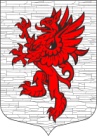 СОВЕТ ДЕПУТАТОВМУНИЦИПАЛЬНОГО ОБРАЗОВАНИЯЛОПУХИНСКОЕ СЕЛЬСКОЕ ПОСЕЛЕНИЕМО ЛОМОНОСОВСКИЙ МУНИЦИПАЛЬНЫЙ РАЙОНЛЕНИНГРАДСКОЙ ОБЛАСТИтретий созыв19  октября 2017 года                                                                        д. ЛопухинкаРЕШЕНИЕ № 46Об утверждении Правил благоустройства территории муниципального образования Лопухинское сельское поселение МО Ломоносовский муниципальный район Ленинградской областиВ целях решения вопросов местного значения поселения, руководствуясь п.п. 3 п. 3 ст. 28 ст. 14  Федерального закона от 06.10.2003 года № 131-ФЗ «Об общих принципах организации местного самоуправления в Российской Федерации», руководствуясь Приказом Министерства строительства и жилищно-коммунального хозяйства РФ  от 13 апреля 2017 г. N 711/пр «Об утверждении методических рекомендаций для подготовки правил благоустройства территорий поселений, городских округов, внутригородских районов», руководствуясь Уставом муниципального образования Лопухинское сельское поселение, совет депутатов муниципального образования Лопухинское сельское поселение решил:Утвердить Правила благоустройства территории муниципального образования Лопухинское сельское поселение муниципального образования Ломоносовский  муниципальный район Ленинградской области, согласно Приложению.Опубликовать (обнародовать) настоящее решение на официальном сайте МО Лопухинское сельское поселение в информационно-телекоммуникационной сети Интернет.Настоящее решение вступает в силу с момента его опубликования.Глава муниципального образования Лопухинское сельское поселение                                  		  Знаменский А.ВПриложениеУтверждены решением совета депутатовМО Лопухинское сельское поселениеот 19 октября 2017 года № 46Правила благоустройства территории муниципального образования Лопухинское сельское поселение МО Ломоносовский муниципальный район Ленинградской областиОГЛАВЛЕНИЕОБЩИЕ ПОЛОЖЕНИЯОСНОВНЫЕ ПРИНЦИПЫ И ПОДХОДЫФОРМЫ И МЕХАНИЗМЫ ОБЩЕСТВЕННОГО УЧАСТИЯ В ПРИНЯТИИ РЕШЕНИЙ И РЕАЛИЗАЦИИ ПРОЕКТОВ КОМПЛЕКСНОГО БЛАГОУСТРОЙСТВА И РАЗВИТИЯ ГОРОДСКОЙ СРЕДЫОБЩИЕ ТРЕБОВАНИЯ К СОСТОЯНИЮ ОБЩЕСТВЕННЫХ ПРОСТРАНСТВ, СОСТОЯНИЮ И ОБЛИКУ ЗДАНИЙ РАЗЛИЧНОГО НАЗНАЧЕНИЯ И РАЗНОЙ ФОРМЫ СОБСТВЕННОСТИ, К ИМЕЮЩИМСЯ В СЕЛЬСКОМ ПОСЕЛЕНИИ ОБЪЕКТАМ БЛАГОУСТРОЙСТВА И ИХ ОТДЕЛЬНЫМ ЭЛЕМЕНТАМЭЛЕМЕНТЫ ИНЖНЕРНОЙ ПОДГОТОВКИ И ЗАЩИТЫ ТЕРРИТОРИИЭЛЕМЕНТЫ ОЗЕЛЕНЕНИЯВИДЫ ПОКРЫТИЙОГРАЖДЕНИЯВОДНЫЕ УСТРОЙСТВАУЛИЧНОЕ КОММУНАЛЬНО–БЫТОВОЕ ОБОРУДОВАНИЕУЛИЧНОЕ ТЕХНИЧЕСКОЕ ОБОРУДОВАНИЕИГРОВОЕ И СПОРТИВНОЕ ОБОРУДОВАНИЕОСВЕТИТЕЛЬНОЕ ОБОРУДОВАНИЕМАЛЫЕ АРХИТЕКТУРНЫЕ ФОРМЫ, ГОРОДСКАЯ МЕБЕЛЬ И ХАРАКТЕРНЫЕ ТРЕБОВАНИЯ К НИМНЕКАПИТАЛЬНЫЕ НЕСТАЦИОНАРНЫЕ СООРУЖЕНИЯ, ВЫПОЛНЕННЫЕ ИЗ ЛЕГКИХ КОНСТРУКЦИЙ, НЕ ПРЕДУСМАТРИВАЮЩИЕ УСТРОЙСТВО ЗАГЛУБЛЕННЫХ ФУНДАМЕНТОВ И ПОДЗЕМНЫХ СООРУЖЕНИЙОФОРМЛЕНИЕ И ОБОРУДОВАНИЕ ЗДАНИЙ И СООРУЖЕНИЙОРГАНИЗАЦИЯ ПЛОЩАДОКСОЗДАНИЕ И БЛАГОУСТРОЙСТВО ПЕШЕХОДНЫХ КОММУНИКАЦИЙБЛАГОУСТРОЙСТВО ТЕРРИТОРИЙ ОБЩЕСТВЕННОГО НАЗНАЧЕНИЯБЛАГОУСТРОЙСТВО НА ТЕРРИТОРИЯХ ЖИЛОГО НАЗНАЧЕНИЯТЕРРИТОРИИ РЕКРЕАЦИОННОГО НАЗНАЧЕНИЯТЕРРИТОРИИ ТРАНСПОРТНОЙ И ИНЖЕНЕРНОЙ ИНФРАСТРУКТУРЫОФОРМЛЕНИЕ МУНИЦИПАЛЬНОГО ОБРАЗОВАНИЯ И ИНФОРМАЦИЯСОДЕРЖАНИЕ ОБЪЕКТОВ БЛАГОУСТРОЙСТВА10.1. ОБЩИЕ ПОЛОЖЕНИЯ10.1.1. УБОРКА И СОДЕРЖАНИЕ ТЕРРИТОРИИ10.1.2. ПОРЯДОК СОДЕРЖАНИЯ ЭЛЕМЕНТОВ ВНЕШНЕГО БЛАГОУСТРОЙСТВА10.1.3. СВЕТОВЫЕ ВЫВЕСКИ И ВИТРИНЫ10.1.4. СТРОИТЕЛЬСТВО, УСТАНОВКА И СОДЕРЖАНИЕ МАФ10.1.5. ОКРАСКА10.1.6. РАЗРЕШЕНИЕ НА УСТАНОВКУ ОБЪЕКТОВ ПЕРЕДВИЖНОЙ МЕЛКОРОЗНИЧНОЙ ТОРГОВЛИ10.1.7. ПОРЯДОК СОДЕРЖАНИЯ ФАСАДОВ, РЕМОНТ И СОДЕРЖАНИЕ ЖИЛЫХ ДОМОВ, ЗДАНИЙ И СООРУЖЕНИЙ10.1.8. ПОРЯДОК ЗАКРЕПЛЕНИЯ ТЕРРИТОРИЙ С ЦЕЛЬЮ ИХ САНИТАРНОГО СОДЕРЖАНИЯ И БЛАГОУСТРОЙСТВА10.1.9. РАБОТЫ ПО ОЗЕЛЕНЕНИЮ ТЕРРИТОРИЙ И СОДЕРЖАНИЮ ЗЕЛЁНЫХ НАСАЖДЕНИЙ10.1.10. СОДЕРЖАНИЕ И ЭКСПЛУАТАЦИЯ ДОРОГ10.1.11. ОСВЕЩЕНИЕ ТЕРРИТОРИИ10.1.12. ПРОВЕДЕНИЕ РАБОТ ПРИ СТРОИТЕЛЬСТВЕ, РЕМОНТЕ И РЕКОНСТРУКЦИИ КОММУНИКАЦИЙ10.1.13. ТРЕБОВАНИЯ К ДОСТУПНОСТИ ГОРОДСКОЙ СРЕДЫ ДЛЯ МАЛОМОБИЛЬНЫХ ГРУПП НАСЕЛЕНИЯ10.1.14. ПРАЗДНИЧНОЕ ОФОРМЛЕНИЕ ТЕРРИТОРИИ10.1.15. СОДЕРЖАНИЕ ФОНТАНОВ10.1.16. ОТВЕТСТВЕННОСТЬ И КОНТРОЛЬ ЗА ВЫПОЛНЕНИЕ ПРАВИЛ10.2. ОРГАНИЗАЦИЯ МЕРОПРИЯТИЙ, СВЯЗАННЫХ СО СБОРОМ, ВЫВОЗОМ В СПЕЦИАЛЬНО ОТВЕДЕННЫЕ МЕСТА ОТХОДОВ ПРОИЗВОДСТВА И ПОТРЕБЛЕНИЯ, ДРУГИХ ОТХОДОВ, СНЕГА И ИНЫХ МЕРОПРИЯТИЙ, НАПРАВЛЕННЫХ НА ОБЕСПЕЧЕНИЕ ЭКОЛОГИЧЕСКОГО И САНИТАРНО – ЭПИДЕМИОЛОГИЧЕСКОГО БЛАГОПОЛУЧИЯ НАСЕЛЕНИЯ И ОХРАНУ ОКРУЖАЮЩЕЙ СРЕДЫ10.3. ОБЕСПЕЧЕНИЕ УБОРКИ ТЕРРИТОРИИ В ВЕСЕННЕ–ЛЕТНИЙ ПЕРИОД10.4. ОБЕСПЕЧЕНИЕ УБОРКИ ТЕРРИТОРИИ В ОСЕННЕ–ЗИМНИЙ ПЕРИОД10.5. СОДЕРЖАНИЕ ЭЛЕМЕНТОВ БЛАГОУСТРОЙСТВА1.Общие положения1.1. Настоящие Правила разработаны на основании Федерального закона от 6 октября 2003 года № 131-ФЗ «Об общих принципах организации местного самоуправления в Российской Федерации», Федерального закона от 3 марта 1999 года № 52-ФЗ «О санитарно-эпидемиологическом благополучии населения», Правил и норм технической эксплуатации жилищного фонда, утвержденных Постановлением Госстроя России от 27 сентября 2003 года № 170, СанПин 42-128-4690-88 «Санитарные правила содержания территории населенных мест», ГОСТ РФ 50597-93 «Автомобильные дороги и улицы. Требования к эксплуатационному состоянию, допустимому по условиям обеспечения безопасности дорожного движения», Приказа Министерства строительства и жилищно–коммунального хозяйства Российской Федерации от 13.04.2017 г. № 711/пр «Об утверждении методических рекомендаций для подготовки правил благоустройства территорий поселений, городских округов, внутригородских районов».1.2.Требования настоящих Правил распространяются на всех физических, юридических лиц, независимо от их организационно-правовых форм, находящихся на территории муниципального образования Лопухинское сельское поселение МО Ломоносовский муниципальный район Ленинградской области (далее – сельское поселение), и обязательны для применения в пределах утвержденных границ поселения.1.3. Для целей настоящих Правил используются следующие термины и определения:- Городская среда — это совокупность природных, архитектурно-планировочных, экологических, социально-культурных и других факторов, характеризующих среду обитания на определенной территории и определяющих комфортность проживания на этой территории;- Качество городской среды - комплексная характеристика территории и её частей, определяющая уровень комфорта повседневной жизни для различных слоёв населения;-Комплексное развитие городской среды – улучшение, обновление, трансформация, использование лучших практик и технологий на всех уровнях жизни поселения, в том числе развитие инфраструктуры, системы управления, технологий, коммуникаций между горожанами и сообществами;- Критерии качества городской среды - количественные и поддающиеся измерению параметры качества городской среды;- Нормируемый комплекс элементов благоустройства - необходимое минимальное сочетание элементов благоустройства для создания на территории муниципального образования экологически благоприятной и безопасной, удобной и привлекательной среды. Нормируемый комплекс элементов благоустройства устанавливается в составе местных норм и правил благоустройства территории органом местного самоуправления;- Оценка качества городской среды - процедура получения объективных свидетельств о степени соответствия элементов городской среды на территории муниципального образования установленным критериям для подготовки и обоснования перечня мероприятий по благоустройству и развитию территории в целях повышения качества жизни населения и привлекательности территории;- Благоустройство территории поселения - комплекс предусмотренных правилами благоустройства территории поселения мероприятий по разработке проектной документации по благоустройству территорий, выполнению мероприятий по благоустройству территории и по содержанию территории;- Элементы благоустройства территории – элементы озеленения, покрытия, ограждения (заборы), водные устройства, уличное коммунально–бытовое и техническое оборудование, элементы освещения, средства размещения информации и рекламные конструкции, малые архитектурные формы и городская мебель, некапитальные нестационарные сооружения, элементы объектов капитального строительства;- Объекты благоустройства территории – территории сельского поселения различного функционального назначения, на которых осуществляется деятельность по благоустройству: детские площадки, спортивные площадки и другие площадки отдыха и досуга, площадки для выгула и дрессировки собак, площадки автостоянок, улицы (в том числе пешеходные) и дороги, парки, скверы и иные зелёные зоны, площади, набережные и другие территории, технические зоны транспортных, инженерных коммуникаций, водоохранные зоны, контейнерные площадки и площадки для складирования отдельных групп коммунальных отходов;- Проектная документация по благоустройству территорий – пакет документации, основанной на стратегии развития поселения и концепции, отражающей потребности жителей поселения, который содержит материалы в текстовой и графической форме и определяет проектные решения по благоустройству территории. Состав данной документации может быть различным в зависимости от того, к какому объекту благоустройства он относится. Предлагаемые в проектной документации по благоустройству решения должны быть подготовлены по результатам социологических, маркетинговых, архитектурных, градостроительных и иных исследований, социально–экономической оценки эффективности проектных решений;-Развитие городской среды – осуществление мероприятий по улучшению, обновлению, трансформации, использованию лучших практик и технологий, в том числе путём развития инфраструктуры, системы управления, технологий, коммуникаций между жителями и сообществами. При этом осуществление реализации комплексных проектов по благоустройству должно предусматривать одновременное использование различных элементов благоустройства, обеспечивающих повышение удобства использования и визуальной привлекательности благоустраиваемой территории;-Содержание объектов благоустройства – осуществление мероприятий по поддержанию и надлежащему техническому, физическому, эстетическому состоянию объектов благоустройства, их отдельных элементов в соответствии с эксплуатационными требованиями;-Территория организаций и иных хозяйствующих субъектов - территория, имеющая площадь, границы, местоположение, правовой статус и другие характеристики, отражаемые в документах, переданная (закрепленная) целевым назначением юридическим или физическим лицам на правах, предусмотренных законодательством;-Прилегающая территория — территория, непосредственно примыкающая к границам здания, сооружения, ограждения, строительной площадки, земельного участка, объектам торговли, рекламы и иным объектам, находящимся в собственности, владении, аренде, пользовании, на балансе у юридических или физических лиц. Границы прилегающей территории, если иное не определено договорами аренды земельного участка или другими договорами в соответствии с действующим законодательством, устанавливаются по периметру здания, иного объекта, ограждения на расстоянии , а в сторону улицы со стороны фасада здания (иного объекта) — до проезжей части;-Придомовая территория — определенная проектом жилого дома территория, предназначенная для организации мест отдыха, детских, физкультурных и хозяйственных площадок, зелёных насаждений, создания пешеходных дорожек, проездов и мест стоянки автотранспорта данного жилого дома;-Специализированная организация — организация или индивидуальный предприниматель, оказывающие услуги по благоустройству, озеленению, уборке территорий общего пользования и обслуживанию жилищно-коммунального хозяйства;-Содержание дорог — комплекс работ, в результате которых поддерживается транспортно-эксплуатационное состояние дороги, дорожных сооружений, полосы отвода, элементов обустройства дороги, по организации и безопасности движения;-Парковка (машино-место) — стоянка автотранспорта в отведенном для этой цели месте.-Зелёные насаждения — древесные, кустарниковые и травянистые растения, расположенные на территории населённого пункта;-Озеленённая территория общего пользования — территория, предназначенная для различных форм отдыха, в т.ч. парки, скверы, бульвары;-Восстановительная стоимость зелёных насаждений — материальная компенсация ущерба за нанесение вреда зелёным насаждениям, находящимся в муниципальной собственности, взимаемая с юридических или физических лиц при санкционированных пересадке или сносе зелёных насаждений, а также при их повреждении или уничтожении;-Парк культуры и отдыха — благоустроенный зелёный массив с наличием платных услуг и культурно-массовых, зрелищных, развлекательных мероприятий и сооружений;-Сквер — благоустроенный и озеленённый участок, предназначенный в основном для кратковременного отдыха населения, а также архитектурно- художественного оформления населенных мест;-Бульвар — озеленённая полоса на магистралях для транспортного или пешеходного движения, прогулок и кратковременного отдыха, а также санитарно - гигиенических и декоративных целей;-Площадь — территория, имеющая твёрдое покрытие, ограниченная со всех сторон зданиями или улицами и имеющая общегородское значение;-Тротуар — участок улицы, имеющий твердое покрытие, предназначенный для передвижения пешеходов;-Производитель отходов — физическое или юридическое лицо, образующее отходы в результате своей деятельности;-Место хранения отходов — содержание отходов в объектах размещения отходов в целях последующего их вывоза, утилизации (захоронения), обезвреживания или использования;-Площадка для установки мусоросборных контейнеров - специально оборудованные место, предназначенное для сбора твёрдых коммунальных отходов (ТКО); -Рекламная конструкция — устройство, предназначенное для размещения наружной рекламы;- Жилой дом малоэтажный - здание, предназначенное для постоянного проживания одной или несколько семей, высотой не более трёх этажей, включая мансардный.- Жилой дом усадебного типа – отдельно стоящий малоэтажный жилой дом с участком и хозяйственными постройками, в том числе для содержания домашней птицы и животных.- Жилой дом квартирного типа – здание с двумя и более квартирами, имеющими вход с общей лестницы.- Фасад здания - наружная сторона здания или сооружения. Различают главный фасад, уличный фасад, дворовый фасад и др.- Текущий ремонт зданий и сооружений - систематически проводимые работы по предупреждению преждевременного износа конструкций, отделки (в том числе окраски), инженерного оборудования, а также работы по устранению мелких повреждений и неисправностей.- Средства размещения информации - конструкции, сооружения, технические приспособления, художественные элементы и другие носители, предназначенные для распространения информации.- Озеленённая территория - участок земли, покрытый лесной, древесно-кустарниковой и травянистой растительностью естественного или искусственного происхождения.- Содержание зелёных насаждений - комплекс мероприятий по охране озеленённых территорий, уходу и воспроизводству зелёных насаждений, осуществляемых собственниками, пользователями и арендаторами озеленённых территорий.- Восстановление благоустройства - полное приведение нарушенного благоустройства в первоначальное или соответствующее требованиям нормативно-технических актов состояние. Полное восстановление благоустройства выполняется, как правило, в тёплое время года.- Восстановление благоустройства во временном варианте (частичное) - восстановление благоустройства не в полном объёме выполняется, как правило, в холодное время года.- Временные объекты - строения и сооружения (киоски, палатки, торговые павильоны, летние кафе, автостоянки, автозаправочные станции и другие объекты сферы торговли, общественного питания и бытового обслуживания, а также металлические гаражи, хозяйственно-бытовые сооружения) ограниченного срока эксплуатации из разборных конструкций, не относящиеся к объектам недвижимости.- Граница землепользования - установленная по результатам межевания линия, позволяющая ограничить данный участок от смежных участков.- Закреплённая территория - участок земли, закреплённый для уборки (содержания в чистоте) за тем или иным лицом, необязательно совпадающий с предоставленной ему территорией.- Земельный участок - часть поверхности земли (в том числе почвенный слой), границы, которой описаны и удостоверены в установленном порядке.- Землепользователи - юридические и физические лица, владеющие земельными участками на вещном праве (право собственности, постоянного (бессрочного) пользования, пожизненно наследуемого владения и другие) или обязательственном праве (на основании договоров различных видов).- Малые архитектурные формы (МАФ)- переносные и переставные устройства и конструкции, имеющие различное функциональное назначение и обеспечивающие необходимый эстетический уровень.- Общественные пространства - это территории муниципального образования, которые постоянно доступны для населения в том числе площади, набережные, улицы, пешеходные зоны, скверы, парки. Статус общественного пространства предполагает отсутствие платы за посещение. Общественные пространства могут использоваться резидентами и гостями муниципального образования в различных целях, в том числе для общения, отдыха, занятия спортом, образования, проведения собраний граждан, осуществления предпринимательской деятельности, с учётом требований действующего законодательства;- Правоустанавливающие документы - документы, выданные либо оформленные в соответствии с действующим законодательством, устанавливающие то или иное право лица, возникшее по основаниям, предусмотренным гражданским законодательством Российской Федерации.- Предоставленная территория - земельный участок, предоставленный землепользователю для определенных целей использования и в установленных границах независимо от оснований предоставления и права (вещного или обязательственного) на этот участок.- Разрешение на производство работ - документ, удостоверяющий право заказчика осуществлять работы, связанные с нарушением благоустройства территории;-Проезд - дорога, примыкающая к проезжим частям жилых и магистральных улиц, разворотным площадкам- Уборка территорий - вид деятельности, связанный со сбором, вывозом в специально отведенные места отходов производства и потребления, другого мусора, снега, а также иные мероприятия, направленные на обеспечение экологического и санитарно-эпидемиологического благополучия населения поселения и охрану окружающей среды.- Усовершенствованное дорожное покрытие - цементобетонное и асфальтобетонное покрытие или мощение из брусчатки или мозаики на каменном или бетонном основании, то есть покрытие, имеющее более высокие прочностные характеристики, чем грунт или трамбованная отсыпка.- Эксплуатирующие лица - физические или юридические лица, имеющие в собственности, аренде, пользовании или на балансе здания, сооружения и устройства, расположенные выше или ниже уровня земли, или земельные участки;-Субъекты городской среды - жители населённого пункта, их сообщества, представители общественных, деловых организаций, органов власти и других субъектов социально-экономической жизни, участвующие и влияющие на развитие населённого пункта1.4. Настоящими Правилами определяются требования:- к состоянию общественных пространств;- к состоянию и облику зданий различного назначения и разной формы собственности;- к состоянию имеющихся в поселении объектов благоустройства и их отдельным элементам;- к доступности городской среды для маломобильных групп населения;- к порядку содержания и эксплуатации объектов благоустройства;- к порядку контроля соблюдения правил благоустройства;- к порядку и механизмам общественного участия в процессе благоустройства;- к порядку составления дендрологических планов.2.Основные принципы и подходыНастоящие правила имеют цель создания безопасной, удобной, экологически благоприятной и привлекательной городской среды, способствующей комплексному и устойчивому развитию сельского поселения. Деятельность по благоустройству включает в себя разработку проектной документации по благоустройству территорий, выполнение мероприятий по благоустройству и содержание объектов благоустройства. Развитие городской среды осуществляется путём улучшения, обновления, трансформации, использования лучших практик и технологий, в том числе путём развития инфраструктуры, системы управления, технологий, коммуникаций между жителями и сообществами. При этом рекомендуется осуществлять реализацию комплексных проектов по благоустройству, предусматривающих одновременное использование различных элементов благоустройства, обеспечивающих повышение удобства использования и визуальной привлекательности благоустраиваемой территории.Содержание объектов благоустройства осуществляется путём содержания в надлежащем техническом, физическом, эстетическом состоянии объектов благоустройства, их отдельных элементов в соответствии с эксплуатационными требованиями. При разработке и выборе проектов по благоустройству территорий важным критерием является стоимость их эксплуатации и содержания.Участниками деятельности по благоустройству являются, в том числе:а) население сельского поселения, которое формирует запрос на благоустройство и принимает участие в оценке предлагаемых решений. В отдельных случаях жители участвуют в выполнении работ. Жители могут быть представлены общественными организациями и объединениями;б) представители органов местного самоуправления, которые формируют техническое задание, выбирают исполнителей и обеспечивают финансирование в пределах своих полномочий;в) хозяйствующие субъекты, осуществляющие деятельность на территории сельского поселения, которые могут соучаствовать в формировании запроса на благоустройство, а также в финансировании мероприятий по благоустройству;г) представители профессионального сообщества, в том числе архитекторы и дизайнеры, которые разрабатывают концепции объектов благоустройства и создают рабочую документацию;д) исполнители работ, в том числе строители, производители малых архитектурных форм и иные;е) иные лица.В целях повышения эффективности расходов на благоустройство и качества реализованных проектов, в подготовке и реализации проектов по благоустройству обеспечивается участие жителей.Участие жителей может быть прямым или опосредованным через общественные организации, в том числе организации, объединяющие профессиональных проектировщиков – архитекторов, ландшафтных архитекторов, дизайнеров, а также ассоциации и объединения предпринимателей. Оно осуществляется путём инициирования проектов благоустройства, участия в обсуждении проектных решений и, в некоторых случаях, реализации принятия решений. Концепция благоустройства для каждой территории создается с учётом потребностей и запросов жителей и других участников деятельности по благоустройству и при их непосредственном участии на всех этапах создания концепции, а также с учётом стратегических задач комплексного устойчивого развития городской среды, в том числе формирования возможности для создания новых связей, общения и взаимодействия отдельных граждан и сообществ, их участия в проектировании и реализации проектов по развитию территории, содержанию объектов благоустройства и для других форм взаимодействия жителей населённого пункта. Территории населённого пункта, удобно расположенные и легко доступные для большого числа жителей, должны использоваться с максимальной эффективностью на протяжении как можно более длительного времени и в любой сезон. Должна предусматриваться взаимосвязь пространств и муниципальных образований, доступность объектов инфраструктуры, в том числе за счёт ликвидации необоснованных барьеров и препятствий.Обеспечение качества городской среды при реализации проектов благоустройства территорий достигается путём реализации следующих принципов:Принцип функционального разнообразия – насыщенность территории микрорайона (квартала, жилого комплекса) разнообразными социальными и коммерческими сервисами.Принцип комфортной организации пешеходной среды – создание в городском поселении условий для приятных, безопасных, удобных пешеходных прогулок. Привлекательность пешеходных прогулок обеспечивается путём совмещения различных функций (транзитная, коммуникационная, рекреационная, потребительская) на пешеходных маршрутах. Необходимо обеспечить доступность пешеходных прогулок для различных категорий граждан, в том числе для маломобильных групп граждан при различных погодных условиях.Принцип комфортной мобильности – наличие у жителей сопоставимых по скорости и уровню комфорта возможностей доступа к основным точкам притяжения в населенном пункте и за его пределами при помощи различных видов транспорта (личный автотранспорт, различные виды общественного транспорта, велосипед).Принцип комфортной среды для общения – гармоничное размещение в населенном пункте территории сельского поселения, которые постоянно и без платы за посещение, доступны для населения, в том числе площади, набережные, улицы, пешеходные зоны, скверы, парки (далее – общественные пространства) и территорий с ограниченным доступом посторонних людей, предназначенных для уединённого общения и проведения времени (далее – приватное пространство).Принцип насыщенности общественных и приватных пространств разнообразными элементами природной среды (зелёные насаждения, водные объекты и др.) различной площади, плотности территориального размещения и пространственной организации в зависимости от функционального назначения части территории.Создание условий для защиты общественных и приватных пространств от вредных факторов среды (шум, пыль, загазованность) эффективными архитектурно – планировочными приемами.Обеспечение общественными пространствами принципа пространственной и планировочной взаимосвязи жилой и общественной среды, точек притяжения людей, транспортных узлов на всех уровнях.Привлечение собственников земельных участков, находящихся в непосредственной близости от территории комплексных проектов благоустройства и иных заинтересованных сторон (застройщиков, управляющих организаций, объединений граждан и предпринимателей, собственников и арендаторов коммерческих помещений в прилегающих зданиях) к реализации комплексных проектов благоустройства, в том числе с использованием механизмов государственно–частного партнёрства. Разработка единых или согласованных проектов благоустройства для связанных между собой территорий поселения, расположенных на участках, имеющих разных владельцев.Установление в соответствующей программе по благоустройству территории конкретных зон, территорий, объектов для проведения работ по благоустройству, а также очередности реализации проектов, объёмов и источников финансирования.Проведение инвентаризации объектов благоустройства и разработка паспортов объектов благоустройства в рамках разработки муниципальных программ по благоустройству.Отображение в паспорте объектов благоустройства следующей информации:- о собственниках и границах земельных участков, формирующих территорию объекта благоустройства;- ситуационный план;- элементы благоустройства;- сведения о текущем состоянии;- сведения о планируемых мероприятиях по благоустройству территорий.Осуществление обоснования предложений по определению конкретных зон, территорий, объектов для проведения работ по благоустройству, установления их границ, определения очерёдности реализации проектов, объёмов и источников финансирования для последующего учёта в составе документов стратегического, территориального планирования, планировки территории на основе комплексного исследования современного состояния и потенциала развития территории сельского поселения (элемента планировочной структуры).Выбор в качестве приоритетных объектов благоустройства активно посещаемых или имеющих очевидный потенциал для роста пешеходных потоков территорий населённого пункта, с учётом объективной потребности в развитии тех или иных общественных пространств, экономической эффективности реализации и планов развития населённого пункта. Формы и механизмы общественного участия в принятии решений и реализации проектов комплексного благоустройства и развития городской средыЗадачи, эффективность и формы общественного участияПовышение удовлетворённости городской средой, формирование положительного эмоционального фона, повышение субъективного восприятия качества жизни (реализация базовой потребности человека быть услышанным, влияние на происходящее в его жизни среде) путём вовлечения в принятие решений и реализацию проектов, учёта мнения всех участников деятельности по благоустройству.Повышение субъективного восприятия качества жизни (реализация базовой потребности в сопричастности, потребности принадлежности к целому) участников деятельности по благоустройству путём их участия в развитии городской среды и создания новых возможностей для общения, творчества. Стимулирование общения жителей по вопросам повседневной жизни, совместному решению задач, созданию новых идей, некоммерческих и коммерческих проектов.Содействие развитию местных кадров, предоставление новых возможностей для повышения социальной связанности, развитие социального капитала сельского поселения, учёт различных мнений для объективного повышения качества решений путём приглашения к участию в развитии местных профессионалов, активных жителей, представителей сообществ и различных объединений и организаций.Основные решения.а) максимизация общественного участия всех заинтересованных лиц на этапе выявления общественного запроса, формулировки движущих ценностей и определения целей рассматриваемого проекта;б) совмещение общественного участия и профессиональной экспертизы в выработке альтернативных концепций решения задачи, в том числе с использованием механизма проектных семинаров и открытых конкурсов;в) рассмотрение созданных вариантов с вовлечением всех заинтересованных лиц, имеющих отношение к данной территории и к данному вопросу;г) передача выбранной концепции на доработку специалистам, вновь и рассмотрение финального решения, в том числе усиление его эффективности и привлекательности с участием всех заинтересованных лиц.Направление всех форм участия на наиболее полное включение всех заинтересованных лиц, на выявление их интересов и ценностей, их отражение в проектировании любых изменений в городском  поселении, на достижение согласия по целям и планам реализации проектов, на мобилизацию и объединение всех заинтересованных лиц вокруг проектов, реализующих стратегию развития территории сельского поселения.Организация открытого обсуждения проектов благоустройства территорий на этапе формулирования задач проекта и по итогам каждого из этапов проектирования.Принятие открыто и гласно, с учётом мнения жителей соответствующих территорий и других заинтересованных лиц, всех решений, касающихся благоустройства и развития территорий. Создание интерактивного портала в информационно–телекоммуникационной сети Интернет (далее – сеть Интернет), предоставляющего наиболее полную и актуальную информацию в данной сфере, организованную и представленную максимально понятным образом для пользователей портала, в целях повышения уровня доступности информации и информирования населения и заинтересованных лиц о задачах и проектах в сфере благоустройства и комплексного развития городской среды.Размещение в свободном доступе в сети Интернет основной проектной и конкурсной документации, а также видеозаписи публичных обсуждений проектов благоустройства. Предоставление возможности публичного комментирования и обсуждения материалов проектов.Формы общественного участияДля осуществления участия граждан и иных заинтересованных лиц в процессе принятия решений и реализации проектов комплексного благоустройства, используются следующие формы:Совместное определение целей и задач по развитию территории, инвентаризация проблем и потенциалов среды;Определение основных видов активностей, функциональных зон общественных пространств, под которыми понимаются части территории сельского поселения, для которых определены границы и преимущественный вид деятельности (функция), для которой предназначена данная часть территории, и их взаимного расположения на выбранной территории. При этом возможно определение нескольких преимущественных видов деятельности для одной и той же функциональной зоны (многофункциональные зоны);Обсуждение и выбор типа оборудования, некапитальных объектов, малых архитектурных форм, включая определение их функционального назначения, соответствующих габаритов, стилевого решения, материалов;Консультации в выборе типов покрытий, с учётом функционального зонирования территории;Консультации по предполагаемым типам озеленения;Консультации по предполагаемым типам освещения и осветительного оборудования;Участие в разработке проекта, обсуждение решений с архитекторами, ландшафтными архитекторами, проектировщиками и другими профильными специалистами;Одобрение проектных решений участниками процесса проектирования и будущими пользователями, включая местных жителей, собственников соседних территорий и других заинтересованных лиц;Осуществление общественного контроля над процессом реализации проекта (включая как возможность для контроля со стороны любых заинтересованных сторон, так и формирование рабочей группы, общественного совета проекта, либо наблюдательного совета проекта для проведения регулярной оценки эксплуатации территории).Информирование общественности о планирующихся изменениях и возможности участия в этом процессе.Информирование осуществляется путём:Работы с местными средствами массовой информации, охватывающими широкий круг людей разных возрастных групп и потенциальные аудитории проекта;Вывешивания афиш и объявлений на информационных досках в подъездах жилых домов, расположенных в непосредственной близости к проектируемому объекту (дворовой территории, общественной территории), а также на специальных стендах на самом объекте; в наиболее посещаемых местах (общественные и торговые центры, знаковые места и площадки), в холлах значимых и социальных инфраструктурных объектов, расположенных по соседству с проектируемой территорией или на ней (поликлиника, дом культуры, библиотеки, спортивный центр), на площадке проведения общественных обсуждений (в зоне входной группы, на специальных информационных стендах);Информирования местных жителей через школы и детские сады, в том числе школьные проекты: организация конкурса рисунков, сборы пожеланий, сочинений, макетов, проектов, распространение анкет и приглашения для родителей учащихся;Индивидуальных приглашений участников встречи лично, по электронной почте или по телефону;Установки интерактивных стендов с устройствами для заполнения и сбора небольших анкет, установка стендов с генпланом территории для проведения картирования и сбора пожеланий в центрах общественной жизни и местах пребывания большого количества людей;Использование социальных сетей и интернет–ресурсов для обеспечения донесения информации до различных общественных объединений и профессиональных сообществ;Установки специальных информационных стендов в местах с большой проходимостью, на территории самого объекта проектирования (дворовой территории, общественной территории). Стенды могут работать как для сбора анкет, информации и обратной связи, так и в качестве площадок для обнародования всех этапов процесса проектирования и отчётов по итогам проведения общественных обсуждений.Механизмы общественного участия.Проведение обсуждения проектов в интерактивном формате с использованием широкого набора инструментов для вовлечения и обеспечения участия и современных групповых методов работы, а также всеми способами, предусмотренными Федеральным законом от 21 июля 2014 года № 212- ФЗ «Об основах общественного контроля в Российской Федерации».Использование следующих инструментов общественного участия: анкетирование, опросы, интервьюирование, картирование, проведение фокус–групп, работа с отдельными группами пользователей, организация проектных семинаров, организация проектных мастерских (воркшопов), проведение общественных обсуждений, проведение дизайн–игр с участием взрослых и детей, организация проектных мастерских со школьниками и студентами, школьные проекты (рисунки, сочинения, пожелания, макеты), проведение оценки эксплуатации территории. На каждом этапе проектирования выбираются наиболее подходящие для конкретной ситуации механизмы, наиболее простые и понятные для всех заинтересованных в проекте сторон.Для проведения общественных обсуждений выбираются хорошо известные людям общественные и культурные центры (дом культуры, школа, молодежные и культурные центры) находящиеся в зоне хорошей транспортной доступности, расположенные по соседству с объектом проектирования.По итогам встреч, проектных семинаров, воркшопов, дизайн–игр и любых других форматов общественных обсуждений формируется отчёт, а также видеозапись самого мероприятия и выкладывается в публичный доступ как на информационных ресурсах проекта, так и на официальном сайте сельского поселения для того, чтобы граждане могли отслеживать процесс развития проекта, а также комментировать и включаться в этот процесс на любом этапе.Заблаговременно до проведения самого общественного обсуждения для обеспечения квалифицированного участия, публикуется достоверная и актуальная информация о проекте, результатах предпроектного исследования, а также сам проект.Общественный контроль является одним из механизмов общественного участия.Создаются условия для проведения общественного контроля в области благоустройства, в том числе в рамках организации деятельности интерактивных порталов в сети Интернет.Общественный контроль в области благоустройства осуществляется любыми заинтересованными физическими и юридическими лицами, в том числе с использованием технических средств для фото-, видеофиксации, а также интерактивных порталов в сети Интернет. Информация о выявленных и зафиксированных в рамках общественного контроля нарушениях в области благоустройства направляется для принятия мер в администрацию муниципального образования Лопухинское сельское поселение, на электронную почту администрации муниципального образования Лопухинское сельское поселение по адресу lopuhinka93@mail.ru.Общественный контроль в области благоустройства осуществляется с учётом положений законов и иных нормативных правовых актов об обеспечении открытости информации и общественном контроле в области благоустройства, жилищных и коммунальных услуг.Участие лиц, осуществляющих предпринимательскую деятельность, в реализации комплексных проектов по благоустройству и созданию комфортной городской среды.Направление создания комфортной городской среды на повышение привлекательности сельского поселения для частных инвесторов с целью создания новых предприятий и рабочих мест. Реализация комплексных проектов по благоустройству и созданию комфортной городской среды с учётом интересов лиц, осуществляющих предпринимательскую деятельность, в том числе с привлечением их к участию.Участие лиц, осуществляющих предпринимательскую деятельность, в реализации комплексных проектов благоустройства, заключается:В создании и предоставлении разного рода услуг и сервисов для посетителей общественных пространств;В приведении в соответствие с требованиями проектных решений фасадов, принадлежащих или арендуемых объектов, в том числе размещенных на них вывесок;В строительстве, реконструкции, реставрации объектов недвижимости;В производстве или размещении элементов благоустройства;В комплексном благоустройстве отдельных территорий, прилегающих к территориям, благоустраиваемым за счёт средств сельского поселения;В организации мероприятий, обеспечивающих приток посетителей на создаваемые общественные пространства;В организации уборки благоустроенных территорий, предоставлении средств для подготовки проектов или проведения творческих конкурсов на разработку архитектурных концепций общественных пространств;В иных формах.Общие требования к состоянию общественных пространств, состоянию и облику зданий различного назначения и разной формы собственности, к имеющимся в сельском поселении объектам благоустройства и их отдельным элементам.Элементы инженерной подготовки и защиты территорииЭлементы инженерной подготовки и защиты территории обеспечивают безопасность и удобство пользования территорией, её защиту от неблагоприятных явлений природного и техногенного воздействия в связи с новым строительством или реконструкцией. Проектирование элементов инженерной подготовки и защиты территории производится в составе мероприятий по организации рельефа и стока поверхностных вод, а также мероприятий по устройству берегоукрепления, дамб обвалования, дренажных систем и прочих элементов, обеспечивающих инженерную защиту территорий.Задачи организации рельефа при проектировании благоустройства определяются в зависимости от функционального назначения территории и целей ёе преобразования и реконструкции. Организацию рельефа реконструируемой территории, как правило, следует ориентировать на максимальное сохранение рельефа, почвенного покрова, имеющихся зелёных насаждений, условий существующего поверхностного водоотвода, использование вытесняемых грунтов на площадке строительства.При организации рельефа предусматривается снятие плодородного слоя почвы толщиной 150 - 200 мм и оборудование места для его временного хранения, а если подтверждено отсутствие в нём сверхнормативного загрязнения любых видов - меры по защите от загрязнения. При проведении подсыпки грунта на территории допускается использовать только минеральные грунты и верхние плодородные слои почвы.При террасировании рельефа проектируются подпорные стенки и откосы. Максимально допустимые величины углов откосов устанавливаются в зависимости от видов грунтов.Проводится укрепление откосов. Выбор материала и технологии укрепления зависят от местоположения откоса, предполагаемого уровня механических нагрузок на склон, крутизны склона и формируемой среды.Подпорные стенки проектируются с учётом конструкций и разницы высот сопрягаемых террас в зависимости от каждого конкретного проектного решения. Предусматривается ограждение подпорных стенок и верхних бровок откосов при размещении на них транспортных коммуникаций. Также предусматривается ограждения пешеходных дорожек, размещаемых вдоль этих сооружений в зависимости от каждого конкретного проектного решения.Особое внимание при благоустройстве городских пространств уделяется организации системы поверхностного водоотвода и организации инфильтрации поверхностного стока. При работе на природных комплексах и озеленённых территориях и других объектах благоустройства ландшафтно-архитектурными проектами, необходимо максимально предусматривать возможность инфильтрации чистого дождевого стока на самом объекте благоустройства за счёт создания устойчивых дренажных систем, устройства водопроницаемых покрытий, открытых задернённых канав с использованием высшей водной растительности.На благоустраиваемой территории при наличии большого количества твёрдого мощения должны использоваться установки системы линейного наземного и подземного водоотвода. Линейный водоотвод представляет систему каналов, соединенных друг с другом в линию. Каналы разных размеров могут закрываться решётками из материалов в зависимости от классов нагрузки и степени водопоглощения. Линейный водоотвод обязательно должен быть связан с общей системой ливневой канализации города.Наружный водосток, используемый для отвода воды с кровель зданий, там где это возможно, используется локально при проведении мероприятий по благоустройству каждой конкретной территории для организации водных сооружений на объекте благоустройства, системы полива, а там где это не представляется возможным - связывается с общей системой ливневой канализации, чтобы около зданий на тротуарах не образовывались потоки воды, а в холодное время года – обледенение участков возле водосточных труб.При организации стока обеспечивается комплексное решение вопросов организации рельефа и устройства конструктивных элементов открытой или закрытой системы водоотводных устройств: водосточных труб (водостоков), лотков, кюветов, быстротоков, дождеприемных колодцев (с учётом материалов и конструкций). Проектирование поверхностного водоотвода  осуществляется с минимальным объёмом земляных работ и предусматривающий сток воды со скоростями, исключающими возможность эрозии почвы с учётом местоположения, существующих нормативов и технических условий.Применение открытых водоотводящих устройств допускается в границах территорий парков и лесопарков. Открытые лотки (канавы, кюветы) по дну или по всему периметру укрепляются (одерновка, каменное мощение, монолитный бетон, сборный железобетон, керамика и др.), угол откосов кюветов принимается в зависимости от видов грунтов.Минимальные и максимальные уклоны назначаются с учётом неразмывающих скоростей воды, которые принимаются в зависимости от вида покрытия водоотводящих элементов. На участках рельефа, где скорости течения дождевых вод выше максимально допустимых, обеспечивается устройство быстротоков (ступенчатых перепадов).На территориях объектов рекреации водоотводные лотки могут обеспечивать сопряжение покрытия пешеходной коммуникации с газоном, они выполняются из элементов мощения (плоского булыжника, колотой или пиленой брусчатки, каменной плитки и др.), стыки допускается замоноличивать раствором высококачественной глины.Дождеприемные колодцы являются элементами закрытой системы дождевой (ливневой) канализации, устанавливаются в местах понижения проектного рельефа: на въездах и выездах из кварталов, перед перекрестками со стороны притока воды до зоны пешеходного перехода, в лотках проезжих частей улиц и проездов в зависимости от продольного уклона улиц. На территории населённого пункта не допускается устройство поглощающих колодцев и испарительных площадок.При обустройстве решёток, перекрывающих водоотводящие лотки на пешеходных коммуникациях, рёбра решеток не располагаются вдоль направления пешеходного движения, а ширина отверстий между ребрами принимается не более 15 мм.При осуществлении благоустройства территорий вертикальная планировка должна обеспечивать сохранение своеобразия рельефа, максимальное сохранение существующих зелёных насаждений, подчёркивать эстетические качества ландшафта, способствовать восприятию исторически сложившейся среды памятников истории и культуры.Организация рельефа должна обеспечивать отвод поверхностных вод, а также нормативные уклоны дорог и пешеходных коммуникаций. Вертикальные отметки дорог, тротуаров, площадей должны соответствовать утверждённым проектам, исключать застаивание поверхностных вод, подтопление и затопление территорий.При реконструкции, строительстве дорог, тротуаров, бульваров, железнодорожных путей и других сооружений, выполнении земельно-планировочных работ в районе существующих зелёных насаждений не допускается изменение вертикальных отметок. В случаях, когда обнажение (засыпка) корней неизбежно, необходимо предусматривать соответствующие условия для нормального роста деревьев.Элементы озелененияПри создании элементов озеленения учитываются принципы организации комфортной пешеходной среды, комфортной среды для общения, насыщения востребованных жителями общественных пространств элементами озеленения, а также создания на территории зелёных насаждений благоустроенной сети пешеходных и велосипедных дорожек, центров притяжения людей.Озеленение – составная и необходимая часть благоустройства и ландшафтной организации территории, обеспечивающая формирование устойчивой среды сельского поселения с активным использованием существующих и/или создаваемых вновь природных комплексов, а также поддержание и бережный уход за ранее созданной или изначально существующей природной средой на территории сельского поселения.Работы по озеленению должны планироваться в комплексе и в контексте зелёного «каркаса» сельского поселения, обеспечивающего для всех жителей доступ к неурбанизированным ландшафтам, возможность для занятий спортом и общения, физический комфорт и улучшение визуальных и экологических характеристик городской среды.В зависимости от выбора типов насаждений определяется объёмно–пространственная структура насаждений и обеспечиваются визуально–композиционные и функциональные связи участков озеленённых территорий между собой и застройкой населённого пункта.Работы проводятся по предварительно разработанному и утверждённому решением Совета сельского поселения проекту благоустройства.В условиях высокого уровня загрязнения воздуха формируются многорядные древесно–кустарниковые посадки: при хорошем режиме проветривания – закрытого типа (смыкание крон), при плохом режиме проветривания – открытого, фильтрующего типа (несмыкание крон).Качественные озеленённые территории должны организовываться в шаговой доступности от дома. Зелёные пространства проектируются приспособленными для активного использования с учётом концепции устойчивого развития и бережного отношения к окружающей среде.При проектировании зелёных пространств учитываются факторы биоразнообразия и непрерывности озеленённых элементов городской среды, создаются проекты зелёных «каркасов» сельского поселения для поддержания внутригородских экосистемных связей.При разработке проектной документации включаются требования, предъявляемые к условным обозначениям зелёных насаждений на дендропланах.Для рационального размещения проектируемых объектов с целью максимального сохранения здоровых и декоративных растений, при разработке проектной документации на строительство, капитальный ремонт и реконструкцию объектов благоустройства территорий поселения, в том числе объектов озеленения, составляется дендроплан.Разработка проектной документации на строительство, капитальный ремонт и реконструкцию объектов озеленения производится на основании геоподосновы с инвентаризационным планом зелёных насаждений на весь участок благоустройства.На основании полученных геоподосновы и инвентаризационного плана проектной организацией разрабатывается проект благоустройства территории, где определяются основные планировочные решения и объёмы капиталовложений, в т.ч. компенсационное озеленение. При этом определяются объёмы вырубок и пересадок в целом по участку благоустройства, производится расчёт компенсационной стоимости.На данной стадии определяется количество деревьев и кустарников, попадающих в зону строительства без конкретизации на инвентаризационном плане (без разработки дендроплана).После утверждения проектно – сметной документации на застройку, капитальный ремонт и реконструкцию благоустройства, в том числе объектов озеленения, разрабатывается рабочий проект с уточнением планировочных решений, инженерных коммуникаций и организации строительства. На этой стадии разрабатывается дендроплан, на котором выделяются зоны работ, наносятся условными обозначениями все древесные и кустарниковые растения, подлежащие сохранению, вырубке и пересадке.При разработке дендроплана сохраняется нумерация растений инвентаризационного плана.Виды покрытийПри создании и благоустройстве покрытий учитывается принцип организации комфортной пешеходной среды в части поддержания и развития удобных и безопасных пешеходных коммуникаций.Покрытия поверхности обеспечивают на территории сельского поселения условия безопасного и комфортного передвижения, а также формируют архитектурно-художественный облик среды.Применяемый в проекте вид покрытия устанавливается прочным, ремонтопригодным, экологичным, не допускающим скольжения. Выбор видов покрытия осуществляется в соответствии с их целевым назначением. Для деревьев, расположенных в мощении, применяются различные виды защиты (приствольные решетки, бордюры, периметральные скамейки и пр.).ОгражденияПри создании и благоустройстве ограждений учитываются принципы функционального разнообразия, организации комфортной пешеходной среды, гармонии с природой в части удовлетворения потребности жителей в полуприватных пространствах (пространство, открытое для посещения, но преимущественно используемое определенной группой лиц, связанных социальными отношениями или совместным владением недвижимым имуществом), сохранения востребованной жителями сети пешеходных маршрутов, защиты от негативного воздействия газонов и зелёных насаждений общего пользования с учётом требований безопасности.На территориях общественного, жилого, рекреационного назначения применяются декоративные ажурные металлические ограждения и не применяются сплошные, глухие и железобетонные ограждения, в том числе при проектировании ограждений многоквартирных домов.В случае произрастания деревьев в зонах интенсивного пешеходного движения или в зонах производства строительных и реконструктивных работ при отсутствии иных видов защиты, предусматриваются защитные приствольные ограждения, высота которых определяется в зависимости от возраста, породы дерева и прочих характеристик.При создании и благоустройстве ограждений  учитывается необходимость, в том числе:- разграничения зелёной зоны (газоны, клумбы, парки) с маршрутами пешеходов и транспорта;- проектирования дорожек и тротуаров с учётом потоков людей и маршрутов;- разграничения зелёных зон и транзитных путей с помощью применения приемов разноуровневой высоты или создания зелёных кустовых ограждений;- проектирования изменения высоты и геометрии бордюрного камня с учётом сезонных снежных отвалов;- использования бордюрного камня;- замены зелёных зон мощением в случаях, когда ограждение не имеет смысла ввиду небольшого объёма зоны или архитектурных особенностей места;- использования (в особенности на границах зелёных зон) многолетних всесезонных кустистых растений;- использования по возможности светоотражающих фасадных конструкций для затененных участков газонов;- использования цвето-графического оформления ограждений согласно палитре цветовых решений, утверждаемой местными органами архитектуры с учётом рекомендуемых натуральных цветов материалов (камень, металл, дерево и подобные), нейтральных цветов (чёрный, белый, серый, тёмные оттенки других цветов).Водные устройстваВ рамках решения задачи обеспечения качества городской среды при благоустройстве водных устройств учитываются принципы организации комфортной среды для общения, гармонии с природой в части оборудования востребованных жителями общественных пространств водными устройствами, развития благоустроенных центров притяжения людей. К водным устройствам относятся фонтаны, питьевые фонтанчики, бюветы, родники, декоративные водоемы и прочие. Водные устройства выполняют декоративно-эстетическую и природоохранную функции, улучшают микроклимат, воздушную и акустическую среду.Питьевые фонтанчики могут быть как типовыми, так и выполненными по специально разработанному проекту.Уличное коммунально–бытовое оборудование В рамках решения задачи обеспечения качества городской среды при создании и благоустройстве коммунально-бытового оборудования  учитывается принцип обеспечения безопасного удаления отходов без нарушения визуальной среды территории, с исключением негативного воздействия на окружающую среду и здоровье людей. Состав улично-коммунального оборудования включает в себя: различные виды мусоросборников - контейнеров и урн. При выборе того или иного вида коммунально-бытового оборудования прежде всего учитываются цели обеспечения безопасности среды обитания для здоровья человека, экологической безопасности, экономической целесообразности, технологической безопасности, удобства пользования, эргономичности, эстетической привлекательности, сочетания с механизмами, обеспечивающими удаление накопленных отходов. Для складирования коммунальных отходов на территории сельского поселения (улицах, площадях, объектах рекреации) применяются контейнеры и урны. На территории объектов рекреации расстановка контейнеров и урн предусматривается у скамей, некапитальных нестационарных сооружений и уличного технического оборудования, ориентированных на продажу продуктов питания. Кроме того, урны устанавливаются на остановках общественного транспорта. Во всех случаях предусматривается расстановка, не мешающая передвижению пешеходов, проезду инвалидных и детских колясок.Количество и объём контейнеров определяется в соответствии с требованиями законодательства об отходах производства и потребления.Размещение уличного технического оборудованияВ рамках решения задачи обеспечения качества городской среды при создании и благоустройстве уличного технического оборудования учитывается принцип организации комфортной пешеходной среды в части исключения барьеров для передвижения людей, а также нарушений визуального облика территории при размещении и эксплуатации объектов инженерной инфраструктуры. Выполняется оформление элементов инженерного оборудования, не нарушая уровень благоустройства формируемой среды, не ухудшая условия передвижения, осуществляя проектирование размещения крышек люков смотровых колодцев, расположенных на территории пешеходных коммуникаций (в т.ч. уличных переходов), на одном уровне с покрытием прилегающей поверхности.Игровое и спортивное оборудование. В рамках решения задачи обеспечения качества городской среды при создании и благоустройстве игрового и спортивного оборудования учитываются принципы функционального разнообразия, комфортной среды для общения в части организации игровых и спортивных площадок как центров притяжения людей.Игровое и спортивное оборудование на территории сельского поселения представляется игровыми, физкультурно-оздоровительными устройствами, сооружениями и (или) их комплексами. При выборе состава игрового и спортивного оборудования для детей и подростков обеспечивается соответствие оборудования анатомо-физиологическим особенностям разных возрастных групп. Спортивное оборудование, предназначенное для всех возрастных групп населения, размещается на спортивных, физкультурных площадках либо на специально оборудованных пешеходных коммуникациях (тропы здоровья) в составе рекреаций. Спортивное оборудование в виде специальных физкультурных снарядов и тренажеров может быть как заводского изготовления, так и выполненным из брёвен и брусьев со специально обработанной поверхностью, исключающей получение травм (отсутствие трещин, сколов и т.п.). При размещении необходимо руководствоваться каталогами сертифицированного оборудования.Осветительное оборудованиеВ рамках решения задачи обеспечения качества городской среды, при создании и благоустройстве освещения и осветительного оборудования учитываются принципы комфортной организации пешеходной среды, в том числе, необходимость создания привлекательных и безопасных пешеходных маршрутов, а также обеспечение комфортной среды для общения в местах притяжения людей.При проектировании каждой из трёх основных групп осветительных установок (функционального, архитектурного освещения, световой информации) обеспечивается:- экономичность и энергоэффективность применяемых установок, рациональное распределение и использование электроэнергии;- эстетика элементов осветительных установок, их дизайн, качество материалов и изделий с учётом восприятия в дневное и ночное время;- удобство обслуживания и управления при разных режимах работы установок. Функциональное освещение.Функциональное освещение (далее - ФО) осуществляется стационарными установками освещения дорожных покрытий и пространств в транспортных и пешеходных зонах. Установки ФО, как правило, подразделяют на обычные, высокомачтовые, парапетные, газонные и встроенные.В обычных установках светильники располагаются на опорах (венчающие, консольные), подвесах или фасадах (бра, плафоны). Применяются в транспортных и пешеходных зонах как наиболее традиционные.Высокомачтовые установки используются для освещения обширных пространств.В парапетных установках светильники встраиваются линией или пунктиром в парапет, ограждающий проезжую часть путепроводов, мостов, эстакад, пандусов, развязок, а также тротуары и площадки. Их применение обосновывается технико-экономическими и (или) художественными аргументами.Газонные светильники обычно служат для освещения газонов, цветников, пешеходных дорожек и площадок. Они могут предусматриваться на территориях общественных пространств и объектов рекреации в зонах минимального вандализма.Светильники, встроенные в ступени, подпорные стенки, ограждения, цоколи зданий и сооружений, малые архитектурные формы (далее - МАФ), используются для освещения пешеходных зон территорий общественного назначения.Архитектурное освещение. Архитектурное освещение (далее - АО) применяется для формирования художественно выразительной визуальной среды в вечернее время, выявления из темноты и образной интерпретации памятников архитектуры, истории и культуры, инженерного и монументального искусства, МАФ, доминантных и достопримечательных объектов, ландшафтных композиций, создания световых ансамблей. Оно обычно осуществляется стационарными или временными установками освещения объектов, главным образом, наружного освещения их фасадных поверхностей. К временным установкам АО относится праздничная иллюминация: световые гирлянды, сетки, контурные обтяжки, светографические элементы, панно и объемные композиции из ламп накаливания, разрядных, светодиодов, световодов, световые проекции, лазерные рисунки и т.п. В целях архитектурного освещения могут использоваться также установки ФО - для монтажа прожекторов, нацеливаемых на фасады зданий, сооружений, зелёных насаждений, для иллюминации, световой информации и рекламы, элементы которых могут крепиться на опорах уличных светильников.Световая информация.Световая информация (далее - СИ), в том числе световая реклама, как правило, предназначена для ориентации пешеходов и водителей автотранспорта в пространстве, в том числе для решения светокомпозиционных задач с учётом гармоничности светового ансамбля, не противоречащего действующим правилам дорожного движения.Источники света.В стационарных установках ФО и АО  применяются энергоэффективные источники света, эффективные осветительные приборы и системы, качественные по дизайну и эксплуатационным характеристикам изделия и материалы: опоры, кронштейны, защитные решетки, экраны и конструктивные элементы, отвечающие требованиям действующих национальных стандартов. Источники света в установках ФО выбираются с учётом требований, улучшения ориентации, формирования благоприятных зрительных условий, а также, в случае необходимости, светоцветового зонирования. В установках АО и СИ используются источники белого или цветного света с учётом формируемых условия световой и цветовой адаптации и суммарный зрительный эффект, создаваемый совместным действием осветительных установок всех групп, особенно с хроматическим светом, функционирующих в конкретном пространстве населённого пункта или световом ансамбле.Освещение транспортных и пешеходных зонВ установках ФО транспортных и пешеходных зон применяются осветительные приборы направленного в нижнюю полусферу прямого, рассеянного или отражённого света. Режимы работы осветительных установокПри проектировании всех трёх групп осветительных установок (ФО, АО, СИ) в целях рационального использования электроэнергии и обеспечения визуального разнообразия среды населённого пункта в тёмное время суток  предусматриваются следующие режимы их работы:- вечерний будничный режим, когда функционируют все стационарные установки ФО, АО и СИ, за исключением систем праздничного освещения;- ночной дежурный режим, когда в установках ФО, АО и СИ может отключаться часть осветительных приборов, допускаемая нормами освещённости и распоряжениями  администрации сельского поселения;- праздничный режим, когда функционируют все стационарные и временные осветительные установки трёх групп в часы суток и дни недели, определяемые администрацией сельского поселения;- сезонный режим, предусматриваемый главным образом в рекреационных зонах для стационарных и временных установок ФО и АО в определенные сроки (зимой, осенью).МАФ, городская мебель и характерные требования к ним.В рамках решения задачи обеспечения качества городской среды при создании и благоустройстве малых архитектурных форм учитываются принципы функционального разнообразия, комфортной среды для общения, гармонии с природой в части обеспечения разнообразия визуального облика территории, различных видов социальной активности и коммуникаций между людьми, применения экологичных материалов, привлечения людей к активному и здоровому времяпрепровождению на территории с зелёными насаждениями. Для каждого элемента планировочной структуры существуют характерные требования, которые основываются на частоте и продолжительности её использования, потенциальной аудитории, наличии свободного пространства, интенсивности пешеходного и автомобильного движения, близости транспортных узлов. Выбор МАФ во многом зависит от количества людей, ежедневно посещающих территорию: например, в районах крупных объектов транспорта гораздо больше пешеходов, чем в жилых кварталах. Подбираются материалы и дизайн объектов с учётом всех условий эксплуатации.При проектировании, выборе МАФ  учитываются:а) соответствие материалов и конструкции МАФ климату и назначению МАФ;б) антивандальную защищённость - от разрушения, оклейки, нанесения надписей и изображений;в) возможность ремонта или замены деталей МАФ;г) защита от образования наледи и снежных заносов, обеспечение стока воды;д) удобство обслуживания, а также механизированной и ручной очистки территории рядом с МАФ и под конструкцией;е) эргономичность конструкций (высоту и наклон спинки, высоту урн и прочее);ж) расцветка, не диссонирующая с окружением;з) безопасность для потенциальных пользователей;и) стилистическое сочетание с другими МАФ и окружающей архитектурой;к) соответствие характеристикам зоны расположения: утилитарный, минималистический дизайн для тротуаров дорог, более сложный, с элементами декора - для рекреационных зон и дворов.При установке МАФ учитываются:а) расположение, не создающее препятствий для пешеходов;б) компактная установка на минимальной площади в местах большого скопления людей;в) устойчивость конструкции;г) надёжная фиксация или обеспечение возможности перемещения в зависимости от условий расположения;д) наличие в каждой конкретной зоне МАФ рекомендуемых типов для такой зоны.4.10.5. При установке урн учитываются:- достаточная высота (максимальная до 100 см) и объём;- наличие рельефного текстурирования или перфорирования для защиты от графического вандализма;- защита от дождя и снега;- использование и аккуратное расположение вставных вёдер и мусорных мешков.4.10.6. При установке уличной мебели, в том числе различных видов скамей отдыха, размещаемых на территории общественных пространств, рекреаций и дворов; скамей и столов - на площадках для настольных игр, летних кафе и др. учитывается следующее:а) установка скамей осуществляется на твёрдые виды покрытия или фундамент. В зонах отдыха, лесопарках, на детских площадках может допускаться установка скамей на мягкие виды покрытия. При наличии фундамента его части выполняются не выступающими над поверхностью земли.б) наличие спинок для скамеек рекреационных зон, наличие спинок и поручней для скамеек дворовых зон, отсутствие спинок и поручней для скамеек транзитных зон;4.10.7. При установке цветочниц (вазонов), в том числе и навесных учитываются:- высота цветочниц (вазонов) должна обеспечивать предотвращение случайного наезда автомобилей и попадания мусора;- дизайн (цвет, форма) цветочниц (вазонов) не должна отвлекать внимание от растений;- цветочницы и кашпо зимой необходимо хранить в помещении или заменять в них цветы хвойными растениями или иными растительными декорациями.4.10.8.При установке ограждений должно учитываться следующее:- прочность, обеспечивающая защиту пешеходов от наезда автомобилей;- модульность, позволяющая создавать конструкции любой формы;- наличие светоотражающих элементов, в местах возможного наезда автомобиля;- расположение ограды не далее 10 см от края газона;- использование нейтральных цветов или естественного цвета используемого материала.4.10.9. На тротуарах автомобильных дорог  используются следующие МАФ:- скамейки без спинки с местом для сумок;- опоры у скамеек для людей с ограниченными возможностями;- заграждения, обеспечивающие защиту пешеходов от наезда автомобилей;- навесные кашпо, навесные цветочницы и вазоны;- высокие цветочницы (вазоны) и урны.4.10.10. Городская мебель выбирается в зависимости от архитектурного окружения, специальных требований к дизайну МАФ и городской мебели, предъявляемых в зонах сельского поселения, привлекающих посетителей. Типовая городская мебель современного дизайна при условии высокого качества исполнения может использоваться в зонах исторической застройки. Использование стилизованной в историческом стиле мебели в районах с современной застройкой нежелательно.4.10.11. Для пешеходных зон используются следующие МАФ:- уличные фонари, высота которых соотносима с ростом человека;- скамейки, предполагающие длительное сидение;- цветочницы и кашпо (вазоны);- информационные стенды;- защитные ограждения;- столы для игр.4.10.12. Принципы антивандальной защиты малых архитектурных форм от графического вандализма.4.10.13.Необходимо минимизировать площадь поверхностей МАФ, свободные поверхности делать перфорированными или с рельефом, препятствующим графическому вандализму или облегчающим его устранению.4.10.14. Глухие заборы заменять просматриваемыми. Если нет возможности убрать забор или заменить на просматриваемый, он может быть изменён визуально (например, с помощью стрит-арта с контрастным рисунком) или закрыт визуально с использованием зелёных насаждений.4.10.15. Для защиты малообъемных объектов (коммутационных шкафов и других) размещаются на поверхности малоформатной рекламы. Также возможно использование стрит-арта или размещение их внутри афишной тумбы.4.10.16.Для защиты от графического вандализма конструкция опор освещения и прочих объектов выбирается или проектируется рельефной, в том числе с использованием краски, содержащей рельефные частицы.4.10.17. Вместо отдельно стоящих конструкций размещаются рекламные конструкции на местах потенциального вандализма (основная зона вандализма - 30 - 200 сантиметров от земли) на столбах, коммутационных шкафах, заборах и т.п. В том числе в этой зоне возможно размещение информационных конструкций с общественно полезной информацией, например, исторических планов местности, навигационных схем и других подобных элементов.4.10.18. При проектировании оборудования предусматривается его вандалозащищенность, в том числе:- использование легко очищающихся и не боящихся абразивных и растворяющих веществ материалов;- использование на плоских поверхностях оборудования и МАФ перфорирования или рельефного текстурирования, которое мешает расклейке объявлений и разрисовыванию поверхности и облегчает очистку;- использование темных тонов окраски или материалов, поскольку светлая однотонная окраска провоцирует нанесение незаконных надписей, при этом тёмная или чёрная окраска уменьшает количество надписей или их заметность, поскольку большинство цветов инструментов нанесения также тёмные. При размещении оборудования предусматривается его вандалозащищенность: - оборудование (будки, остановки, столбы, заборы) и фасады зданий защищаются с помощью рекламы и полезной информации, стрит-арта и рекламного графити, озеленения.- минимизирование количества оборудования, группировка объектов "бок к боку", "спиной к спине" или к стене здания, в том числе объектов, стоящих на небольшом расстоянии друг от друга (например, банкоматы), тем самым уменьшение площади, подвергающейся вандализму, сокращение затрат и времени на её обслуживание.4.10.19.Большинство объектов целесообразно выполнить в максимально нейтральном к среде виде (например, использование нейтрального цвета - чёрного, серого, белого, возможны также темные оттенки других цветов).4.10.20. При проектировании или выборе объектов для установки учитываются все сторонние элементы и процессы использования, например, процессы уборки и ремонта.Некапитальные нестационарные сооруженияНекапитальные стационарные сооружения выполнены из легких конструкций, не предусматривающие устройства заглубленных фундаментов и подземных сооружений (объекты мелкорозничной торговли, бытового обслуживания и питания, остановочные павильоны, наземные туалетные кабины, боксовые гаражи, другие объекты некапитального характера). При строительстве применяются отделочные материалы сооружений, отвечающие архитектурно-художественным требованиям дизайна и освещения, характеру сложившейся среды населённого пункта и условиям долговременной эксплуатации. При остеклении витрин применяются безосколочные, ударостойкие материалы, безопасные упрочняющие многослойные пленочные покрытия, поликарбонатные стекла. При проектировании мини-маркетов, мини-рынков, торговых рядов применяются быстровозводимые модульные комплексы, выполняемые из лёгких конструкций. В рамках решения задачи обеспечения качества городской среды, при создании и благоустройстве некапитальных нестационарных сооружений  учитываются принципы функционального разнообразия, организации комфортной пешеходной среды, комфортной среды для общения в части обеспечения территории разнообразными сервисами, востребованными центрами притяжения людей без ущерба для комфортного передвижения по сложившимся пешеходным маршрутам.Некапитальные нестационарные сооружения размещаются на территориях сельского поселения таким образом, чтобы не мешать пешеходному движению, не ухудшать визуальное восприятие среды населённого пункта и благоустройство территории и застройки. Сооружения предприятий мелкорозничной торговли, бытового обслуживания и питания размещаются на территориях пешеходных зон, в парках, садах, на бульварах населённого пункта. Сооружения устанавливаются на твёрдые виды покрытия, оборудуются осветительным оборудованием, урнами и малыми контейнерами для мусора, сооружения питания - туалетными кабинами (при отсутствии общественных туалетов на прилегающей территории в зоне доступности).Размещение туалетных кабин предусматривается на активно посещаемых территориях населённого пункта при отсутствии или недостаточной пропускной способности общественных туалетов: в местах проведения массовых мероприятий, при крупных объектах торговли и услуг, на территории объектов рекреации (парках, садах), в местах установки автозаправочных станций, на автостоянках, а также - при некапитальных нестационарных сооружениях питания.Оформление и оборудование зданий и сооружений.Проектирование оформления и оборудования сооружений обычно включает: колористическое решение внешних поверхностей стен, отделку крыши, некоторые вопросы оборудования конструктивных элементов здания (входные группы, цоколи и другое), размещение антенн, водосточных труб, отмостки, домовых знаков, защитных сеток. Колористическое решение зданий и сооружений проектируется с учётом концепции общего цветового решения застройки улиц и территорий муниципального образования. Возможность остекления лоджий и балконов, замены рам, окраски стен в исторических центрах населенных пунктов устанавливается в составе градостроительного регламента.Предусматривается размещение на зданиях, расположенных вдоль магистральных улиц населённого пункта, антенн, коаксиальных дымоходов, наружных кондиционеров по согласованному проекту со стороны дворовых фасадов. Входные (участки входов в здания) группы зданий жилого и общественного назначения  оборудуются осветительным оборудованием, навесом (козырьком), элементами сопряжения поверхностей (ступени и т.п.), устройствами и приспособлениями для перемещения инвалидов и маломобильных групп населения (пандусы, перила и пр.).Организация площадок. На территории населённого пункта предусматриваются следующие виды площадок: для игр детей, отдыха взрослых, занятий спортом, установки мусоросборников, выгула и дрессировки собак, стоянок автомобилей.Организация детских площадок. Детские площадки обычно предназначены для игр и активного отдыха детей разных возрастов. Площадки могут быть организованы в виде отдельных площадок для разных возрастных групп или как комплексные игровые площадки с зонированием по возрастным интересам. Для детей и подростков организуются спортивно-игровые комплексы (микро-скалодромы, велодромы и т.п.) и оборудование специальных мест для катания на самокатах, роликовых досках и коньках.Детские площадки изолируются от транзитного пешеходного движения, проездов, разворотных площадок, гостевых стоянок, площадок для установки мусоросборников, участков постоянного и временного хранения автотранспортных средств. Подходы к детским площадкам не допускается организовывать с проезжей части. Перечень элементов благоустройства территории на детской площадке обычно включает: мягкие виды покрытия, элементы сопряжения поверхности площадки с газоном, озеленение, игровое оборудование, скамьи и урны, осветительное оборудование. Организация площадок для отдыха и досуга. Площадки для отдыха и проведения досуга взрослого населения  размещаются на участках жилой застройки, на озеленённых территориях жилой группы и микрорайона, в парках и лесопарках. Перечень элементов благоустройства на площадке для отдыха, как правило, включает: твёрдые виды покрытия, элементы сопряжения поверхности площадки с газоном, озеленение, скамьи для отдыха, скамьи и столы, урны (как минимум, по одной у каждой скамьи), осветительное оборудование.Функционирование осветительного оборудования обеспечивается в режиме освещения территории, на которой расположена площадка.Организация спортивных площадок.Спортивные площадки предназначены для занятий физкультурой и спортом всех возрастных групп населения, размещаются на территориях жилого и рекреационного назначения, участках в спортивных сооружениях.Озеленение площадок размещается по периметру. Не применяются деревья и кустарники, имеющие блестящие листья, дающие большое количество летящих семян, обильно плодоносящих и рано сбрасывающих листву. Для ограждения площадки возможно применять вертикальное озеленение.Площадки для установки контейнеров для сборки твёрдых коммунальных отходов.Контейнерные площадки и площадки для складирования отдельных групп коммунальных отходов - специально оборудованные места, предназначенные для складирования коммунальных отходов. Такие площадки должны быть снабжены сведениями о сроках удаления отходов, наименовании организации, выполняющей данную работу, и контактах лица, ответственного за качественную и своевременную работу по содержанию площадки и своевременное удаление отходов. Наличие таких площадок предусматривается в составе территорий и участков любого функционального назначения, где могут накапливаться коммунальные отходы.Размер контейнерной площадки определяется исходя из задач, габаритов и количества контейнеров, используемых для складирования отходов, но не более предусмотренного санитарно-эпидемиологическими требованиями. Контейнерные площадки совмещаются с площадками для складирования отдельных групп коммунальных отходов, в том числе для складирования крупногабаритных отходов.Целесообразно такие площадки помимо информации о сроках удаления отходов и контактной информации ответственного лица снабжать информацией, предостерегающей владельцев автотранспорта о недопустимости загромождения подъезда специализированного автотранспорта, разгружающего контейнеры.Организация площадки для выгула собак.Площадки для выгула собак размещаются на территориях общего пользования, за пределами санитарной зоны источников водоснабжения первого и второго поясов. Для покрытия поверхности части площадки, предназначенной для выгула собак, предусматривается выровненная поверхность, обеспечивающая хороший дренаж, не травмирующая конечности животных (газонная, песчаная, песчано-земляная), а также удобство для регулярной уборки и обновления. Поверхность части площадки, предназначенной для владельцев собак, проектируется с твёрдым или комбинированным видом покрытия (плитка, утопленная в газон и др.). Подход к площадке оборудуется твёрдым видом покрытия.На территории площадки предусматривается информационный стенд с правилами пользования площадкой.Организация площадки для дрессировки собакКак правило, перечень элементов благоустройства территории на площадке для дрессировки собак включает: мягкие или газонные виды покрытия, ограждение, скамьи и урны, информационный стенд, осветительное оборудование, специальное тренировочное оборудование.Покрытие площадки предусматривается имеющим ровную поверхность, обеспечивающим хороший дренаж, не травмирующим конечности животных (газонное, песчаное, песчано-земляное), а также удобное для регулярной уборки и обновления. Площадки для дрессировки собак оборудуются учебными, тренировочными, спортивными снарядами и сооружениями, навесом от дождя, утепленным бытовым помещением для хранения инвентаря, оборудования и отдыха инструкторов.Организация площадок автостоянок.Как правило, перечень элементов благоустройства территории на площадках автостоянок включает: твёрдые виды покрытия, элементы сопряжения поверхностей, разделительные элементы, осветительное и информационное оборудование. Площадки для длительного хранения автомобилей могут быть оборудованы навесами, легкими ограждениями боксов, смотровыми эстакадами.Разделительные элементы на площадках могут быть выполнены в виде разметки (белых полос), озеленённых полос (газонов), контейнерного озеленения.На площадках для хранения автомобилей населения и приобъектных предусматривается возможность зарядки электрического транспорта.При планировке общественных пространств и дворовых территорий предусматриваются специальные препятствия в целях недопущения парковки транспортных средств на газонах.Создание и благоустройство пешеходных коммуникаций (тротуаров, аллей, дорожек, тропинок), обеспечивающих пешеходные связи и передвижения на территории муниципального образования. При создании и благоустройстве пешеходных коммуникаций на территории населённого пункта обеспечивается: минимальное количество пересечений с транспортными коммуникациями, непрерывность системы пешеходных коммуникаций, возможность безопасного, беспрепятственного и удобного передвижения людей, включая инвалидов и маломобильные группы населения, высокий уровень благоустройства и озеленения. В системе пешеходных коммуникаций выделяются основные и второстепенные пешеходные связи. Перед проектированием пешеходных тротуаров составляется карта фактических пешеходных маршрутов со схемами движения пешеходных маршрутов, соединяющих основные точки притяжения людей. По результатам анализа состояния открытых территорий в местах концентрации пешеходных потоков выявляются ключевые проблемы состояния городской среды, в т.ч. старые деревья, куски арматуры, лестницы, заброшенные малые архитектурные формы. При необходимости организуется общественное обсуждение. При планировочной организации пешеходных тротуаров предусматривается беспрепятственный доступ к зданиям и сооружениям инвалидов и других групп населения с ограниченными возможностями передвижения и их сопровождающих, а также специально оборудованные места для маломобильных групп населения в соответствии с требованиями СП 59.13330Исходя из схемы движения пешеходных потоков по маршрутам выделяются участки по следующим типам:- образованные при проектировании микрорайона и созданные в том числе застройщиком;- стихийно образованные вследствие движения пешеходов по оптимальным для них маршрутам и используемые постоянно;- стихийно образованные вследствие движения пешеходов по оптимальным для них маршрутам и неиспользуемые в настоящее время.В составе комплекса работ по благоустройству проводится осмотр действующих и заброшенных пешеходных маршрутов, проводится инвентаризация бесхозных объектов. Третий тип участков проверяется на предмет наличия опасных и (или) бесхозных объектов, по возможности очищается территория от них, закрывается доступ населения к ним при необходимости. По второму типу участков также проводится осмотр, после чего осуществляется комфортное для населения сопряжение с первым типом участков.Учитывается интенсивность пешеходных потоков в различное время суток, особенно в зонах, прилегающих к объектам транспортной инфраструктуры, где целесообразно организовать разделение пешеходных потоков.В случае выявления потребности в более высоком уровне безопасности и комфорта для пешеходов на уже сложившихся пешеходных маршрутах возможно, с учётом общественного мнения и согласовывая с органами власти, организовывать перенос пешеходных переходов и создавать искусственные препятствия для использования пешеходами опасных маршрутов.При создании пешеходных тротуаров учитывается следующее:- пешеходные тротуары обеспечивают непрерывность связей пешеходных и транспортных путей, а также свободный доступ к объектам массового притяжения, в том числе объектам транспортной инфраструктуры;- исходя из текущих планировочных решений по транспортным путям осуществляется проектирование пешеходных тротуаров с минимальным числом пересечений с проезжей частью дорог и пересечений массовых пешеходных потоков.Покрытие пешеходных дорожек предусматривается удобным при ходьбе и устойчивым к износу.Пешеходные дорожки и тротуары в составе активно используемых общественных пространств предусматриваются шириной, позволяющей избежать образования толпы.Пешеходные маршруты в составе общественных и полуприватных пространств предусматриваются хорошо просматриваемыми на всем протяжении из окон жилых домов.Пешеходные маршруты обеспечиваются освещением.Пешеходные маршруты выполняются непрямолинейными и немонотонными. Сеть пешеходных дорожек может предусматривать возможности для альтернативных пешеходных маршрутов между двумя любыми точками муниципального образования.При планировании пешеходных маршрутов создаются места для кратковременного отдыха (скамейки и пр.) для маломобильных групп населения.Определяется количество элементов благоустройства пешеходных маршрутов (скамейки, урны, малые архитектурные формы) с учётом интенсивности пешеходного движения.Пешеходные маршруты озеленяются.Основные пешеходные коммуникации направлены на обеспечение связи жилых, общественных, производственных и иных зданий с остановками общественного транспорта, учреждениями культурно-бытового обслуживания, рекреационными территориями, а также связь между основными пунктами тяготения в составе общественных зон и объектов рекреации. Трассировка основных пешеходных коммуникаций может осуществляться вдоль улиц и дорог (тротуары) или независимо от них.Оснащаются устройствами бордюрных пандусов всех точек пересечения основных пешеходных коммуникаций с транспортными проездами, в том числе некапитальных нестационарных сооружений, при создании пешеходных коммуникаций лестниц, пандусов, мостиков соблюдается равновеликая пропускная способность указанных элементов. Как правило, перечень элементов благоустройства территории на территории основных пешеходных коммуникаций включает: твёрдые виды покрытия, элементы сопряжения поверхностей, урны или малые контейнеры для мусора, осветительное оборудование, скамьи (на территории рекреаций).Второстепенные пешеходные коммуникации обеспечивают связь между застройкой и элементами благоустройства (площадками) в пределах участка территории, а также передвижения на территории объектов рекреации (сквер, бульвар, парк, лесопарк). Перечень элементов благоустройства на территории второстепенных пешеходных коммуникаций обычно включает различные виды покрытия.На дорожках скверов, бульваров, садов населённого пункта предусматриваются твёрдые виды покрытия с элементами сопряжения. На дорожках крупных рекреационных объектов (парков, лесопарков) предусматриваются различные виды мягкого или комбинированных покрытий, пешеходные тропы с естественным грунтовым покрытием.Режим разрешения либо запрета на парковку на элементах улично-дорожной сети определяется с учётом их пропускной способности с применением методов транспортного моделирования.При планировании протяженных пешеходных зон оценивается возможность сохранения движения автомобильного транспорта при условии исключения транзитного движения и постоянной парковки. Организация транзитных зонНа тротуарах с активным потоком пешеходов городская мебель располагается в порядке, способствующем свободному движению пешеходов.Организация пешеходных зон. Пешеходные зоны в малых муниципальных образованиях располагаются в основном в центре муниципального образования. Эти зоны являются не только пешеходными коммуникациями, но также общественными пространствами, что определяет режим их использования.Благоустроенная пешеходная зона обеспечивает комфорт и безопасность пребывания населения в ней. Для её формирования производится осмотр территории, выявляются основные точки притяжения людей. В группу осмотра включаются лица из числа проживающих и (или) работающих в данном микрорайоне. Состав лиц может быть различным, чтобы в итогах осмотра могли быть учтены интересы людей с ограниченными возможностями здоровья, детей школьного возраста, родителей детей дошкольного возраста, пенсионеров и т.д. Благоустройство пешеходной зоны (пешеходных тротуаров и велосипедных дорожек) осуществляется с учётом комфортности пребывания в ней и доступности для маломобильных пешеходов.При создании велосипедных путей связываются все части муниципального образования, создавая условия для беспрепятственного передвижения на велосипеде.Типология объектов велосипедной инфраструктуры зависит от их функции (транспортная или рекреационная), роли в масштабе муниципального образования и характеристик автомобильного и пешеходного трафика пространств, в которые интегрируется велодвижение. В зависимости от этих факторов могут применяться различные решения - от организации полностью изолированной велодорожки, например, связывающей периферийные районы с центром муниципального образования, до полного отсутствия выделенных велодорожек или велополос на местных улицах и проездах, где скоростной режим не превышает 30 км/ч.При организации объектов велосипедной инфраструктуры создаются условия для обеспечения безопасности, связности, прямолинейности, комфортности.Перечень элементов комплексного благоустройства велодорожек включает: твёрдый тип покрытия, элементы сопряжения поверхности велодорожки с прилегающими территориями.На велодорожках, размещаемых вдоль улиц и дорог, предусматривается освещение, на рекреационных территориях - озеленение вдоль велодорожек. Для эффективного использования велосипедного передвижения применяются следующие меры:- маршруты велодорожек, интегрированные в единую замкнутую систему;- комфортные и безопасные пересечения веломаршрутов на перекрестках пешеходного и автомобильного движения (например, проезды под интенсивными автомобильными перекрестками);- снижение общей скорости движения автомобильного транспорта в районе, чтобы велосипедисты могли безопасно пользоваться проезжей частью- организация безбарьерной среды в зонах перепада высот на маршруте;- организация велодорожек не только в прогулочных зонах, но и на маршрутах, ведущих к зонам транспортно-пересадочных узлов (ТПУ) и остановках внеуличного транспорта;- безопасные велопарковки с ответственным хранением в зонах ТПУ и остановок внеуличного транспорта, а также в районных центрах активности.Благоустройство территорий общественного назначенияОбъектами благоустройства на территориях общественного назначения являются: общественные пространства населённого пункта, участки и зоны общественной застройки, которые в различных сочетаниях формируют все разновидности общественных территорий муниципального образования: центры общесельского и локального значения, многофункциональные, примагистральные и специализированные общественные зоны муниципального образования.На территориях общественного назначения при разработке проектных мероприятий по благоустройству обеспечивается: открытость и проницаемость территорий для визуального восприятия (отсутствие глухих оград), условия беспрепятственного передвижения населения (включая маломобильные группы), приемы поддержки исторически сложившейся планировочной структуры и масштаба застройки, достижение стилевого единства элементов благоустройства с окружающей средой населённого пункта.Проекты благоустройства территорий общественных пространств разрабатываются на основании предварительных предпроектных исследований, определяющих потребности жителей и возможные виды деятельности на данной территории. Используются для реализации проекты, обеспечивающие высокий уровень комфорта пребывания, визуальную привлекательность среды, экологическую обоснованность, рассматривающие общественные пространства как места коммуникации и общения, способные привлекать посетителей, и обеспечивающие наличие возможностей для развития предпринимательства. Перечень конструктивных элементов внешнего благоустройства на территории общественных пространств сельского поселения  включает: твёрдые виды покрытия, элементы сопряжения поверхностей, озеленение, скамьи, урны и малые контейнеры для мусора, уличное техническое оборудование, осветительное оборудование, оборудование архитектурно-декоративного освещения, носители информации, элементы защиты участков озеленения (металлические ограждения, специальные виды покрытий и т.п.). Предусматривается на территории общественных пространств размещение произведений декоративно-прикладного искусства, декоративных водных устройств.Благоустройство на территориях жилого назначенияОбъектами благоустройства на территориях жилого назначения являются: общественные пространства, земельные участки многоквартирных домов, детских садов, школ, постоянного и временного хранения автотранспортных средств, которые в различных сочетаниях формируют жилые группы, микрорайоны, жилые районы.Общественные пространства на территориях жилого назначения формируются системой пешеходных коммуникаций, участков учреждений обслуживания жилых групп, микрорайонов, жилых районов и озеленённых территорий общего пользования.Как правило, перечень элементов благоустройства на территории пешеходных коммуникаций и участков учреждений обслуживания включает: твёрдые виды покрытия, элементы сопряжения поверхностей, урны, малые контейнеры для мусора, осветительное оборудование, носители информации.Возможно размещение средств наружной рекламы, некапитальных нестационарных сооружений.Территория общественных пространств на территориях жилого назначения разделяется на зоны, предназначенные для выполнения определенных функций: рекреационная, транспортная, хозяйственная и т.д. При ограничении по площади общественных пространств на территориях жилого назначения допускается учитывать расположенные в зоне пешеходной доступности функциональные зоны и площади.При невозможности одновременного размещения в общественных пространствах на территориях жилого назначения рекреационной и транспортной функций приоритет в использовании территории отдается рекреационной функции. Безопасность общественных пространств на территориях жилого назначения обеспечивается их просматриваемостью со стороны окон жилых домов, а также со стороны прилегающих общественных пространств в сочетании с освещенностью.Проектирование благоустройства участков жилой застройки производится с учётом коллективного или индивидуального характера пользования придомовой территорией. Кроме того, учитываются особенности благоустройства участков жилой застройки при их размещении в составе исторической застройки, на территориях высокой плотности застройки, вдоль магистралей, на реконструируемых территориях. На территории земельного участка многоквартирных домов с коллективным пользованием придомовой территорией (многоквартирная застройка) предусматривается: транспортный проезд (проезды), пешеходные коммуникации (основные, второстепенные), площадки (для игр детей дошкольного возраста, отдыха взрослых, установки мусоросборников, гостевых автостоянок, при входных группах), озеленённые территории. Если размеры территории участка позволяют, в границах участка размещаются спортивные площадки и площадки для игр детей школьного возраста, площадки для выгула собак.Включаются в перечень элементов благоустройства на территории участка жилой застройки коллективного пользования твёрдые виды покрытия проезда, различные виды покрытия площадок, элементы сопряжения поверхностей, оборудование площадок, озеленение, осветительное оборудование.При размещении жилых участков вдоль магистральных улиц не допускается со стороны улицы их сплошное ограждение и размещение площадок (детских, спортивных, для установки мусоросборников).При озеленении территории детских садов и школ не используются растения с ядовитыми плодами, а также с колючками и шипами.В перечень элементов благоустройства на участке длительного и кратковременного хранения автотранспортных средств включаются твёрдые виды покрытия, элементы сопряжения поверхностей, ограждения, урны или малые контейнеры для мусора, осветительное оборудование, информационное оборудование (указатели).Благоустройство участка территории, автостоянок представляется с твёрдым видом покрытия дорожек и проездов и осветительным оборудованием.Территории рекреационного назначения Объектами благоустройства на территориях рекреационного назначения обычно являются объекты рекреации - зоны отдыха, парки, сады, бульвары, скверы.Благоустройство памятников садово-паркового искусства, истории и архитектуры включает реконструкцию или реставрацию их исторического облика, планировки, озеленения, включая воссоздание ассортимента растений.При реконструкции объектов рекреации предусматриваются:- для лесопарков: создание экосистем, способных к устойчивому функционированию, проведение функционального зонирования территории в зависимости от ценности ландшафтов и насаждений с установлением предельной рекреационной нагрузки, режимов использования и мероприятий благоустройства для различных зон лесопарка;- для парков и садов: реконструкцию планировочной структуры (например, изменение плотности дорожной сети), разреживание участков с повышенной плотностью насаждений, удаление больных, старых, недекоративных потерявших декоративность деревьев и растений малоценных видов, их замена на декоративно-лиственные и красивоцветущие формы деревьев и кустарников, организация площадок отдыха, детских площадок;- для бульваров и скверов: формирование групп со сложной вертикальной структурой, удаление больных, старых и недекоративных потерявших декоративность деревьев, создание и увеличение расстояний между краем проезжей части и ближайшим рядом деревьев, посадка за пределами зоны риска преимущественно крупномерного посадочного материала с использованием специальных технологий посадки и содержания.На территориях, предназначенных и обустроенных для организации активного массового отдыха, купания и рекреации (далее - зона отдыха) размещаются: пункты медицинского обслуживания с проездом, спасательная станция, пешеходные дорожки, инженерное оборудование (питьевое водоснабжение и водоотведение, защита от попадания загрязнённого поверхностного стока в водоем).Перечень элементов благоустройства на территории зоны отдыха включает: твёрдые виды покрытия проезда, комбинированные - дорожек (плитка, утопленная в газон), озеленение, питьевые фонтанчики, скамьи, урны, малые контейнеры для мусора, оборудование пляжа (навесы от солнца, лежаки, кабинки для переодевания), туалетные кабины.При проектировании озеленения территории объектов:- производится оценка существующей растительности, состояния древесных растений и травянистого покрова;- производится выявление сухих повреждённых вредителями древесных растений, разрабатываются мероприятия по их удалению с объектов;- обеспечивается сохранение травяного покрова, древесно-кустарниковой и прибрежной растительности не менее, чем на 80% общей площади зоны отдыха;- обеспечивается озеленение и формирование берегов водоема (берегоукрепительный пояс на оползневых и эродируемых склонах, склоновые водозадерживающие пояса - головной дренаж и пр.);- обеспечивается недопущение использования территории зоны отдыха для иных целей (выгуливания собак, устройства игровых городков, аттракционов и т.п.).Возможно размещение ограждения, уличного технического оборудования (торговые тележки "вода", "мороженое"), некапитальных нестационарных сооружений мелкорозничной торговли и питания, туалетных кабин.На территории сельского поселения могут быть организованы следующие виды парков: многофункциональные (предназначен для периодического массового отдыха, развлечения, активного и тихого отдыха, устройства аттракционов для взрослых и детей), специализированные (предназначены для организации специализированных видов отдыха), парки жилых районов (предназначен для организации активного и тихого отдыха населения жилого района).По ландшафтно-климатическим условиям - парки на пересеченном рельефе, парки по берегам водоемов, рек, парки на территориях, занятых лесными насаждениями.На территории многофункционального парка предусматривается: система аллей, дорожек и площадок, парковые сооружения (аттракционы, беседки, павильоны, туалеты и др.). Применяются различные виды и приёмы озеленения: вертикальное (перголы, трельяжи, шпалеры), мобильное (контейнеры, вазоны), создание декоративных композиций из деревьев, кустарников, цветочное оформление, экзотические виды растений.Состав и количество парковых сооружений, элементы благоустройства в специализированных парках, как правило, зависят от тематической направленности парка, определяются заданием на проектирование и проектным решением.На территории парка жилого района предусматриваются: система аллей и дорожек, площадки (детские, тихого и активного отдыха, спортивные). Рядом с территорией парка или в его составе может быть расположен спортивный комплекс жилого района, детские спортивно-игровые комплексы, места для катания на роликах.При разработке проектных мероприятий по озеленению в парке жилого района необходимо учитывать формируемые типы пространственной структуры и типы насаждений; в зависимости от функционально-планировочной организации территории, предусматривается цветочное оформление с использованием видов растений, характерных для данной климатической зоны.На территории населённого пункта формируются следующие виды садов: сады отдыха (предназначен для организации кратковременного отдыха населения и прогулок), сады при сооружениях, сады-выставки (экспозиционная территория, действующая как самостоятельный объект или как часть сельского парка), сады на крышах (размещаются на плоских крышах жилых, общественных и производственных зданий и сооружений в целях создания среды для кратковременного отдыха, благоприятных эстетических и микроклиматических условий) и др.Перечень элементов благоустройства на территории сада отдыха и прогулок включает: твёрдые виды покрытия дорожек в виде плиточного мощения, элементы сопряжения поверхностей, озеленение, скамьи, урны, уличное техническое оборудование (тележки "вода", "мороженое"), осветительное оборудование.Предусматривается колористическое решение покрытия, размещение водных устройств, элементов декоративно-прикладного оформления, оборудования архитектурно-декоративного освещения, формирование пейзажного характера озеленения.Возможно предусматривать размещение ограждения, некапитальных нестационарных сооружений питания (летние кафе).Планировочная организация сада-выставки направлена на выгодное представление экспозиции и создание удобного движения при её осмотре.Проектирование сада на крыше кроме решения задач озеленения обычно требует учёта комплекса внешних (климатических, экологических) и внутренних (механические нагрузки, влажностный и температурный режим здания) факторов. Перечень элементов благоустройства сада на крыше определяется проектным решением. Площадь озеленённой крыши включается в показатель территории зелёных насаждений при подсчёте баланса территории участка объекта благоустройства.Бульвары и скверы - важнейшие объекты пространственной городской среды и структурные элементы системы озеленения сельского поселения. Перечень элементов благоустройства на территории бульваров и скверов включает: твёрдые виды покрытия дорожек и площадок, элементы сопряжения поверхностей, озеленение, скамьи, урны или малые контейнеры для мусора, осветительное оборудование, оборудование архитектурно-декоративного освещения.Территории транспортной и инженерной инфраструктурыОбъектами благоустройства на территориях транспортных коммуникаций населённого пункта является улично-дорожная сеть (УДС) населённого пункта в границах красных линий, пешеходные переходы различных типов.Перечень элементов благоустройства на территории улиц и дорог включает: твёрдые виды покрытия дорожного полотна и тротуаров, элементы сопряжения поверхностей, озеленение вдоль улиц и дорог, ограждения опасных мест, осветительное оборудование, носители информации дорожного движения (дорожные знаки, разметка, светофорные устройства).Оформление муниципального образования и информацияОформление и размещение вывесок, рекламы и витрин.Установка информационных конструкций (далее - вывесок), а также размещение иных графических элементов осуществляется в соответствии с с административным регламентом предоставления муниципальной услуги «Выдача разрешений на установку и эксплуатацию рекламных конструкций на соответствующей территории, аннулирование таких разрешений, выдача предписаний о демонтаже самовольно установленных вновь рекламных конструкций», утвержденного постановлением Администрации муниципального образования Ломоносовский муниципальный район Ленинградской области.Организации, эксплуатирующие световые рекламы и вывески должны обеспечивать своевременную замену перегоревших газосветовых трубок и электроламп. В случае неисправности отдельных знаков рекламы или вывески рекомендуется выключать полностью.Не допускается размещение на зданиях вывесок и рекламы, перекрывающих архитектурные элементы зданий (например: оконные проемы, колонны, орнамент и прочие). Реклама размещается на глухих фасадах зданий (брандмауэрах) в количестве не более 4-х.Вывески размещаются между первым и вторым этажами, выровненные по средней линии букв размером (без учёта выносных элементов букв) высотой не более 60 см. На памятниках архитектуры размещаются вывески со сдержанной цветовой гаммой (в том числе натурального цвета материалов: металл, камень, дерево). Для торговых комплексов разрабатываются собственные архитектурно-художественные концепции, определяющие размещение и конструкцию вывесок.Расклейка газет, афиш, плакатов, различного рода объявлений и реклам разрешается на специально установленных стендах. Для малоформатных листовых афиш зрелищных мероприятий возможно дополнительное размещение на временных строительных ограждениях.Очистка от объявлений опор электротранспорта, уличного освещения, цоколя зданий, заборов и других сооружений должна осуществляться организациями, эксплуатирующими данные объекты.Размещение и эксплуатация рекламных конструкций осуществляется в соответствии с административным регламентом предоставления муниципальной услуги «Выдача разрешений на установку и эксплуатацию рекламных конструкций на соответствующей территории, аннулирование таких разрешений, выдача предписаний о демонтаже самовольно установленных вновь рекламных конструкций», утвержденного постановлением Администрации муниципального образования Ломоносовский муниципальный район Ленинградской области. Рекламные конструкции не должны располагаться отдельно от оборудования (за исключением, например, конструкций культурных и спортивных объектов, а также афишных тумб).Крупноформатные рекламные конструкции (билборды, суперсайты и прочие) располагаются не ближе 100 метров от жилых, общественных и офисных зданий.9.2. Организация навигации.9.2.1. Навигация размещается в удобных местах, не вызывая визуальный шум и не перекрывая архитектурные элементы зданий.Содержание объектов благоустройстваОбщие положения.Уборка и содержание территории.10.1.1.1. Во всех общественных местах: улицах, парках, дворах, внутриквартальных проездах, стадионах, объектах торговли и общественного питания, бытового и массового обслуживания, других местах массового посещения людей и прилегающих к ним территориях – должны соблюдаться чистота и порядок.10.1.1.2. Физические и юридические лица, независимо от их организационно-правовых форм, обязаны обеспечить своевременную и качественную очистку и уборку принадлежащих им на праве собственности или ином вещном праве земельных участков и прилегающих территорий в соответствии с действующим законодательством, настоящими Правилами.Организацию уборки иных территорий осуществляют специализированные организации по соглашениям, заключенным с администрацией сельского поселения, в пределах средств, предусмотренных на эти цели в бюджете поселения. Юридические лица, индивидуальные предприниматели, осуществляющие деятельность по сбору, транспортированию, обработке, утилизации отходов I-IV классов опасности обязаны получить лицензию на её осуществление.10.1.1.3. Каждая промышленная организация обязана содержать в исправности и чистоте выезды с территории организации и строек на магистрали и улицы.10.1.1.4. На территории сельского поселения запрещается накапливать и размещать отходы и мусор в несанкционированных местах. Лица, разместившие отходы в несанкционированных местах, обязаны за свой счет провести уборку и очистку данной территории, а при необходимости - рекультивацию земельного участка. В случае невозможности установления лиц, разместивших отходы на несанкционированных свалках, удаление отходов и рекультивация территорий свалок производится за счёт лиц, обязанных обеспечить уборку данной территорий.10.1.1.5. На территории общего пользования сельского поселения запрещается сжигание отходов и мусора.10.1.1.6. Организация уборки территорий сельского поселения осуществляется на основании использования показателей нормативных объёмов образования отходов у их производителей.10.1.1.7. Вывоз коммунальных отходов и мусора из жилых домов, организаций торговли и общественного питания, культуры, детских и лечебных заведений осуществляется указанными организациями и домовладельцами, а также иными производителями отходов на основании договоров со специализированными организациями.Вывоз строительного мусора от ремонта производится силами лиц, осуществляющих ремонт, в специально отведённые для этого места. Запрещается складирование строительного мусора в места временного хранения отходов.10.1.1.8. Для сбора отходов и мусора физические и юридические лица, указанные в пункте 10.1.1.2. Правил, организуют место временного хранения отходов, осуществляют его уборку и техническое обслуживание.10.1.1.9. Для предотвращения засорения улиц, площадей, скверов и других общественных мест отходами, устанавливаются специально предназначенные для временного хранения отходов ёмкости малого размера - не более  (урны). Установка ёмкостей для временного хранения отходов и их очистка осуществляются лицами, ответственными за уборку соответствующих территорий в соответствии с пунктом 10.1.1.2. Правил. Урны  должны содержаться в исправном и опрятном состоянии, очищаться по мере накопления мусора и не реже одного раза в месяц промываться и дезинфицироваться.10.1.1.10. Удаление с контейнерной площадки и прилегающей к ней территории отходов, высыпавшихся при выгрузке из контейнеров в мусоровозный транспорт, производят работники организации, осуществляющей вывоз отходов.10.1.1.11. Вывоз отходов должен осуществляться способами, исключающими возможность их потери при перевозке, создания аварийной ситуации, причинения транспортируемыми отходами вреда здоровью людей и окружающей среде.Вывоз опасных отходов осуществляется организациями, имеющими лицензию, в соответствии с требованиями законодательства Российской Федерации.10.1.1.12. Вывоз твёрдых и жидких бытовых отходов с территории частных домовладений и предприятий всех форм собственности осуществляется специализированными организациями на основании заключённого договора.10.1.1.13. Домовладельцы обязаны обеспечить подъезды непосредственно к мусоросборникам и выгребным ямам. В случае отсутствия возможности подъезда к мусоросборникам последние доставляются силами и средствами домовладельцев к месту их погрузки.10.1.1.14. Мусор вывозится систематически, по мере накопления, но не реже одного раза в месяц.10.1.1.15. Содержание и эксплуатация санкционированных мест хранения и утилизации отходов и другого мусора осуществляется в порядке, установленном нормативными правовыми актами.10.1.1.16. Органы местного самоуправления могут на добровольной основе привлекать граждан для выполнения работ по уборке, благоустройству и озеленению территории поселения в ходе проведения субботников и воскресников по благоустройству и обеспечению чистоты и порядка в местах общего пользования. Привлечение граждан к выполнению работ по уборке, благоустройству и озеленению территории сельского поселения осуществляется на основании постановления администрации сельского поселения.10.1.1.17. Уборка дворовой территории домов всех видов собственности в пределах границ, определенных планом (кадастровым делом), проводится силами и средствами владельцев. Владельцы обязаны обеспечить уборку прилегающей территории в пределах границ домов всех видов собственности.10.1.1.18. Уборка территорий сельского поселения проводится в течение дня. При уборке в ночное время должны приниматься меры, предупреждающие шум.10.1.1.19. Ответственность за организацию и производство уборочных работ на закрепленных территориях возлагается на граждан, руководителей предприятий, организаций, учреждений независимо от организационно-правовой формы.10.1.1.20. Ответственность за содержание ограждений возлагается на предприятия, организации и физических лиц, в собственности или в хозяйственном ведении которых находятся ограждения.10.1.2. Порядок содержания элементов внешнего благоустройства10.1.2.1. Общие требования к содержанию элементов внешнего благоустройства:10.1.2.2. Содержание элементов внешнего благоустройства, включая работы по восстановлению и ремонту памятников, мемориалов, осуществляется физическими и (или) юридическими лицами, независимо от их организационно-правовых форм, владеющими соответствующими элементами внешнего благоустройства на праве собственности, хозяйственного ведения, оперативного управления, либо на основании соглашений с собственником или лицом, уполномоченным собственником.Физические и юридические лица организуют содержание элементов внешнего благоустройства, расположенных на прилегающих территориях. Организацию содержания иных элементов внешнего благоустройства осуществляет администрация сельского поселения по соглашениям со специализированными организациями в пределах средств, предусмотренных на эти цели в бюджете поселения.10.1.2.3. Строительство и установка оград, заборов, газонных и тротуарных ограждений, киосков, палаток, павильонов, ларьков, стендов для объявлений и других устройств допускаются в порядке, установленном законодательством Российской Федерации, Ленинградской области, нормативными правовыми актами администрации Лопухинского сельского поселения.10.1.2.4. Строительные площадки должны быть огорожены по всему периметру плотным забором. В ограждениях должно быть минимальное количество проездов.Проезды должны выходить на второстепенные улицы и оборудоваться шлагбаумами или воротами.Строительные площадки должны иметь благоустроенную проезжую часть не менее  у каждого выезда с оборудованием для очистки колесСветовые вывески и витрины.10.1.3.1. Установка всякого рода вывесок разрешается только после получения разрешения на установку и эксплуатацию рекламной конструкции  в администрации муниципального района Ломоносовский муниципальный район Ленинградской области.10.1.3.2. Организации, эксплуатирующие световые вывески, обязаны ежедневно включать их с наступлением тёмного времени суток и выключать не ранее времени отключения уличного освещения, но не позднее наступления светового дня, обеспечивать своевременную замену перегоревших газосветовых трубок и электроламп.10.1.3.3. Витрины должны быть оборудованы специальными осветительными приборами.10.1.3.4.Расклейка газет, афиш, плакатов, различного рода объявлений, не относящихся к рекламе, разрешается только на специально установленных стендах.10.1.3.5. Очистку от объявлений опор электролиний, опор уличного освещения, цоколя зданий, заборов и других сооружений осуществляют организации, эксплуатирующие данные объекты.Строительство, установка и содержание малых архитектурных форм.10.1.4.1. Территории жилой застройки, общественные зоны, улицы, парки, площадки для отдыха оборудуются малыми архитектурными формами - беседками, теневыми навесами, цветочницами, скамьями, урнами, декоративными бассейнами, фонтанами, устройствами для игр детей, отдыха взрослого населения, газетными стендами, оградами, павильонами для ожидания автотранспорта. Малые архитектурные формы могут быть стационарными и передвижными.10.1.4.2. Проектирование, изготовление и установка малых архитектурных форм при новом строительстве в границах застраиваемого участка осуществляется заказчиком в соответствии с утверждённой проектно-сметной документацией.Проектирование, изготовление и установка малых архитектурных форм в условиях сложившейся застройки осуществляется соответствующими специализирующимися организациями или собственниками (владельцами) земельных участков по согласованию с администрацией сельского  поселения.10.1.4.3. Ответственность за содержание и ремонт малых архитектурных форм несут их владельцы, а также владельцы земельных участков, на которых они установлены.10.1.4.4. Конструктивные решения малых архитектурных форм должны обеспечивать их устойчивость, безопасность пользования; при изготовлении целесообразно использовать традиционные местные материалы: дерево, естественный камень, кирпич, металл и т. д.ОкраскаОкраску киосков, павильонов, палаток, тележек, лотков, столиков, заборов, газонных ограждений и ограждений тротуаров, павильонов ожидания транспорта, телефонных кабин, спортивных сооружений, стендов для афиш и объявлений и иных стендов, указателей остановок транспорта и переходов, скамеек необходимо производить не реже одного раза в год.Разрешение на установку объектов передвижной мелкорозничной торговли– лотков, тележек, столиков, автоматов и др. – выдается в установленном порядке при согласовании с администрацией сельского поселения.10.1.7. Порядок содержания фасадов, ремонт и содержание жилых домов, зданий и сооружений10.1.7.1 Эксплуатация зданий и сооружений, их ремонт производятся в соответствии с установленными правилами и нормами технической эксплуатации.10.1.7.2 Текущий и капитальный ремонт, окраска фасадов зданий и сооружений производятся в зависимости от их технического состояния собственниками зданий и сооружений либо по соглашению с собственником иными лицами в соответствии с проектами или по согласованию с администрацией сельского поселения.10.1.7.3. Всякие изменения фасадов зданий, связанные с ликвидацией или изменением отдельных деталей, а также устройство новых и реконструкция существующих оконных и дверных проемов, выходящих на главный фасад, производятся по согласованию с администрацией сельского поселения.10.1.7.4.Запрещается самовольное возведение хозяйственных и вспомогательных построек (дровяных сараев, будок, гаражей и т. п.), крепление к стенам зданий различных  растяжек, вывесок, указателей и других устройств, установка кондиционеров и спутниковых антенн без получения соответствующего разрешения администрации поселения.10.1.7.5.Запрещается производить какие-либо изменения балконов, лоджий на фасадах зданий, выходящих на улицу, а также загромождать их разными предметами домашнего обихода.10.1.7.6. Запрещается загромождение и засорение дворовых территорий металлическим ломом, строительным и бытовым мусором, домашней утварью и другими материалами.10.1.7.7. Руководители организаций, в ведении которых находятся здания, а также собственники домов и строений обязаны иметь: указатели на зданиях с обозначением наименования улицы и номерных знаков, а на угловых домах - названия пересекающихся улиц; исправное электроосвещение во дворах, у подъездов и включать его с наступлением темноты.10.1.7.8. При проведении строительных и ремонтных работ строительные материалы складируют в аккуратные штабеля в границах отведенного земельного участка.10.1.7.9.Сооружение заборов и ограждений производится в размерах соответствующих размерам, указанным в плане (кадастровом деле) отвода земельного участка.Высота забора не должна превышать . Забор между соседними участками по форме, материалу и высоте устанавливается по согласованию между собственниками земельных участков.10.1.7.10. Очистку зданий, строений и сооружений от несанкционированной рекламно-информационной продукции осуществляют лица, эксплуатирующие данные объекты.10.1.8. Порядок закрепления территорий с целью их санитарного содержания и благоустройства10.1.8.1.Обеспечение чистоты, порядка и благоустройства территорий сельского поселения осуществляется гражданами, предприятиями, организациями, учреждениями независимо от их организационно-правовой формы в пределах границ собственного землеотвода либо специализированными предприятиями и организациями, на которые возложено выполнение данного вида деятельности.10.1.8.2. С целью обеспечения надлежащего санитарного состояния территорий сельского поселения, реализации мероприятий по охране и защите окружающей среды от загрязнения закрепляются территории сельского поселения для их уборки и санитарного содержания за гражданами, предприятиями, организациями, учреждениями независимо от организационно-правовой формы в следующем порядке:10.1.8.3. Территории многоквартирных жилых домов, находящихся в управлении управляющих организаций, закрепляются за организациями, уполномоченными обслуживать жилой фонд в пределах границ, отведенных для многоквартирных домов.10.1.8.4. Территории многоквартирных жилых домов жилищно-строительных кооперативов (ЖСК), товариществ собственников жилья (ТСЖ), уполномоченными обслуживать жилой фонд по периметру в пределах  от жилого дома, при отсутствии соседних землепользователей.10.1.8.5. За учреждениями социальной сферы (школы, дошкольные учреждения, учреждения культуры, здравоохранения, физкультуры и спорта) закрепляются участки в пределах землеотвода, а также прилегающие территории шириной 25 метров по периметру при отсутствии соседних землепользователей.10.1.8.6. За предприятиями промышленности, торговли, общественного питания, транспорта, заправочными станциями – участки в пределах землеотвода, а также прилегающая территория шириной  по периметру при отсутствии соседних землепользователей.10.1.8.7. За частными домовладениями (домовладельцами) – участки в границах землеотвода, а также прилегающая территория шириной  по периметру при отсутствии соседних землепользователей, а со стороны улицы – до середины проезжей части автодороги.10.1.8.8. За предприятиями мелкорозничной торговли (ларьки, киоски, павильоны, летние кафе и другие объекты временной уличной торговли) – прилегающая территория шириной 15м по периметру, при отсутствии соседних землепользователей.10.1.8.9. За гаражными кооперативами - земельные участки в пределах землеотвода и 50-метров прилегающей территории по периметру, при отсутствии смежных землепользователей.10.1.8.10. Территории отдельно стоящих производственных сооружений коммунального назначения – за организациями, в ведение которых они находятся в пределах  от стен сооружения или ограждения участка, при отсутствии смежных землепользователей.10.1.8.11. Контейнерные площадки и прилегающая территория в радиусе  - за владельцами площадок или организаций, обслуживающих данные площадки, при отсутствии смежных пользователей.10.1.8.12. Территории отдельно стоящих опор ЛЭП (линий электропередач), закрепленных за предприятиями (учреждениями) в пределах полосы отвода, но не менее  по периметру от бетонного основания конструкции.10.1.8.13. Территории наземных инженерных сетей и сооружений, закрепленных за предприятиями (учреждений) на расстоянии не менее 5 метров в каждую сторону от наземной инженерной сети либо технических сооружений, в которых находятся инженерные сети при отсутствии соседних землепользователей.10.1.8.14. Территории вокруг опор низковольтных воздушных линий и уличного освещения, закреплённых за предприятиями (учреждениями) по периметру не менее  от центра столбов.10.1.8.15. Территория кладбища – за организацией, осуществляющей обслуживание объекта, в пределах землеотвода и 25 метровой прилегающей территории, а со стороны улицы - до проезжей части автодороги.10.1.8.16. Закрепление дополнительных территорий и общественных мест сельского поселения для уборки и санитарного содержания за гражданами, предприятиями, организациями независимо от их организационно-правовой системы (по согласованию с руководителями, с привлечением рабочей силы и средств этих предприятий, организаций), осуществляется на основании постановления администрации сельского поселения.10.1.9. Работы по озеленению территорий и содержанию зелёных насаждений10.1.9.1. Озеленение территории сельского поселения, работы по содержанию и восстановлению парков, скверов, зелёных зон осуществляются специализированными организациями по договорам с администрацией сельского поселения в пределах средств, предусмотренных в бюджете поселения на эти цели.10.1.9.2. Создание новых объектов озеленения, подсадка деревьев и кустарников, реконструкция существующих зелёных насаждений, работы по трансформации сохраняемых лесных участков парков, скверов, озеленение территорий промышленных площадок и их санитарно-защитных зон в городском поселении  осуществляется только на основе проектов.10.1.9.3. Реконструкция существующих зелёных насаждений должна предусматривать сохранение или восстановление первоначального проектного замысла по взаимодействию элементов озеленения с архитектурными решениями зданий и сооружений, соотношению высот зданий и зелёных насаждений, восстановление утраченных в процессе роста деревьев и кустарников проектных видовых точек, инсоляцию территорий и зданий, видимость технических средств регулирования дорожного движения, безопасность движения транспорта и пешеходов.10.1.9.4. При проектировании и осуществлении озеленения территории необходимо учитывать декоративные свойства и особенности различных пород деревьев и кустарников, форму кроны, цвет листвы, его изменение по сезонам года, время и характер цветения, пригодность данного материала для определенного вида посадок. Следует применять различные кустарники в качестве живых изгородей, а также вьющиеся растения (виноград, хмель, плющ) для пристенного вертикального озеленения домов, беседок, пергол.Для живых изгородей детских площадок не допускается использование кустарников имеющих шипы и ядовитые плоды.10.1.9.5. Для оформления мобильного и вертикального озеленения применяются следующие виды устройств: трельяжи, шпалеры, перголы, цветочницы, вазоны. Трельяж и шпалера - легкие деревянные или металлические конструкции в виде решетки для озеленения вьющимися или опирающимися растениями, могут использоваться для организации уголков тихого отдыха, укрытия от солнца, ограждения площадок, технических устройств и сооружений. Пергола - легкое решетчатое сооружение из дерева или металла в виде беседки, галереи или навеса, используется как «зеленый тоннель», переход между площадками или архитектурными объектами. Цветочницы, вазоны - небольшие ёмкости с растительным грунтом, в которые высаживаются цветочные растения.10.1.9.6. Запрещается самовольная вырубка зелёных насаждений. Производство работ по сносу или переносу зелёных насаждений производится по согласованию с администрацией сельского поселения, после получения разрешения на вырубку деревьев, а на при домовых территориях – по решению общего собрания собственников, принятого 2/3 голосов от общего числа собственников МКД. 10.1.9.7. При озеленении территории запрещается посадка женских экземпляров тополей, шелковиц и других деревьев, засоряющих территорию и воздух во время плодоношения.10.1.9.8. Запрещается повреждать зелёные насаждения, складировать материалы, ставить автомашины на участки, занятые зелёными насаждениями, засорять цветники, газоны и дорожки отходами.10.1.9.9. Ответственность за сохранность зелёных насаждений и надлежащий уход за ними возлагается:– в скверах, лесопарках – на владельцев территорий;– на улицах перед строениями до проезжей части – на руководителей предприятий, организаций, жилищно-эксплуатационных организаций, жилищно-строительных кооперативов, арендаторов строений и владельцев земельных участков;– на территориях организаций и предприятий, а также в пределах их санитарно-защитных зон – на руководителей этих организаций и предприятий;10.1.9.10. Снос деревьев, кустарников в зоне индивидуальной застройки осуществляется собственником(-ами) земельных участков самостоятельно за счет собственных средств.10.1.9.11. На земельном участке и прилегающей территории должны возделываться культурные растения. Сорная растительность должна окашиваться (уничтожаться) по мере отрастания до наступления стадии цветения или осеменения собственником (пользователем) земельного участка самостоятельно за счёт собственных средств.10.1.9.12. Запрещается уничтожение редких и находящихся под угрозой исчезновения видов растений, занесенных в Красную книгу.10.1.10. Содержание и эксплуатация дорог10.1.10.1. С целью сохранения дорожных покрытий на территории сельского поселения запрещается:- подвоз груза волоком;- сбрасывание при погрузочно-разгрузочных работах на улицах рельсов, брёвен, железных балок, труб, кирпича, других тяжёлых предметов и складирование их;- перегон по улицам, имеющим твёрдое покрытие, машин на гусеничном ходу;- движение и стоянка транспорта на пешеходных дорожках, тротуарах.10.1.10.2. Текущий и капитальный ремонт, содержание, строительство и реконструкция автомобильных дорог общего пользования, тротуаров и иных транспортных инженерных сооружений в границах сельского поселения (за исключением автомобильных дорог общего пользования, транспортных инженерных сооружений федерального и регионального значения) осуществляются специализированными организациями по договорам с администрацией сельского поселения.10.1.10.3. Эксплуатация, текущий и капитальный ремонт светофоров, дорожных знаков, разметки и иных объектов обеспечения безопасности уличного движения осуществляется специализированными организациями по договорам с администрацией сельского поселения.10.1.10.4. Организации, в ведении которых находятся подземные сети, обязаны регулярно следить за тем, чтобы крышки люков коммуникаций всегда находились на уровне дорожного покрытия, содержались постоянно в исправном состоянии и закрытыми.Крышки люков, колодцев, расположенных на проезжей части улиц и тротуаров, в случае их повреждения или утраты должны быть немедленно огорожены и в течение 6 часов восстановлены организациями, в ведении которых находятся коммуникации.10.1.11.Освещение территории10.1.11.1. Улицы, дороги, площади и пешеходные аллеи, общественные и рекреационные территории, территории жилых домов, территории промышленных и коммунальных организаций, а также арки входов, дорожные знаки и указатели, элементы информации о населенных пунктах должны освещаться в темное время суток.Обязанность по освещению данных объектов возлагается на их собственников или уполномоченных собственником лиц.10.1.11.2. Освещение территории сельского поселения осуществляется энергоснабжающими организациями по договорам с администрацией сельского поселения, с физическими и юридическими лицами, независимо от их организационно-правовых форм, являющимися собственниками отведенных им в установленном порядке земельных участков.10.1.11.3. Строительство, эксплуатация, текущий и капитальный ремонт сетей наружного освещения улиц осуществляются специализированными организациями по договорам с администрацией сельского поселения.10.1.12. Проведение работ при строительстве, ремонте и реконструкции коммуникаций10.1.12.1. Работы, связанные с разрытием грунта или вскрытием дорожных покрытий (прокладка, реконструкция или ремонт подземных коммуникаций, забивка свай и шпунта, планировка грунта, буровые работы), производятся только при наличии письменного разрешения на проведение земляных работ, выданного администрацией сельского поселения.Аварийные работы могут начинаться владельцами сетей по телефонограмме или по уведомлению органа администрации сельского поселения, уполномоченного в сфере жилищно-коммунального хозяйства, с последующим оформлением разрешения в 3-дневный срок.10.1.12.2. Производство различных видов земляных работ осуществляется при наличии согласованного с администрацией сельского поселения графика. При этом производство земляных работ по разрытию котлованов осуществляется круглогодично, по устройству инженерных коммуникаций, в период, с 1 апреля по 1 ноября.10.1.12.3. Разрешение на производство работ по строительству, реконструкции, ремонту коммуникаций выдаётся администрацией сельского поселения при предъявлении: проекта проведения работ, согласованного с заинтересованными организациями, отвечающими за сохранность инженерных коммуникаций; схемы движения транспорта и пешеходов, согласованной с ГИБДД; условий производства работ, согласованных с администрацией сельского поселения; календарного графика производства работ, а также соглашения с собственником или уполномоченным им лицом о восстановлении благоустройства земельного участка, на территории которого будут проводиться работы по строительству, реконструкции, ремонту коммуникаций.При производстве работ, связанных с необходимостью восстановления покрытия дорог, тротуаров или газонов, разрешение на производство земляных работ выдается только после оформления договора с подрядной организацией на выполнение работ по восстановлению нарушенного благоустройства (платежное поручение о перечислении денежных средств на расчётный счёт подрядной организации).10.1.12.4. Прокладка напорных коммуникаций под проезжей частью магистральных улиц не допускается.10.1.12.5. При реконструкции действующих подземных коммуникаций необходимо предусматривать их вынос из-под проезжей части магистральных улиц.10.1.12.6. При необходимости прокладки подземных коммуникаций в стеснённых условиях следует предусматривать сооружение переходных коллекторов.Проектирование коллекторов следует осуществлять с учётом перспективы развития сетей.10.1.12.7. Прокладка подземных коммуникаций под проезжей частью улиц, проездами, а также под тротуарами допускается соответствующими организациями при условии восстановления проезжей части автодороги (тротуара) на полную ширину, независимо от ширины траншеи.Не допускается применение кирпича в конструкциях, подземных коммуникациях, расположенных под проезжей частью.10.1.12.8. В целях исключения возможного разрытия вновь построенных (реконструированных) улиц, скверов все организации, которые в предстоящем году должны осуществлять работы по строительству и реконструкции подземных сетей, обязаны в срок до 1 ноября предшествующего строительству года сообщить в администрацию сельского поселения о намеченных работах по прокладке коммуникаций с указанием предполагаемых сроков производства работ.Организациям, своевременно не выполнившим требования настоящего пункта Правил, разрешение на производство работ не выдается.10.1.12.9. Сроки производства работ устанавливаются в соответствии с действующими нормами продолжительности строительства согласно строительным нормам и правилам.При строительстве коммуникаций с продолжительностью работ более 2 месяцев разрешение выдается на отдельные участки, но не более чем на 2 месяца.Если в течение 5 дней со дня выдачи разрешения организация не приступила к работам, разрешение аннулируется и затраты, понесённые организацией за выдачу разрешения, не возмещаются.10.1.12.10. Все разрушения и повреждения дорожных покрытий, озеленений и элементов благоустройства, произведённые по вине строительных и ремонтных организаций при производстве работ по прокладке подземных коммуникаций или других видов строительных работ, должны быть ликвидированы в полном объёме организациями, получившими разрешение на производство работ, в сроки, согласованные с администрацией сельского поселения.10.1.12.11. До начала производства земляных, строительных, ремонтных работ необходимо:- установить дорожные знаки в соответствии с согласованной схемой;- оградить место производства работ, на ограждениях вывесить табличку с наименованием организации, производящей работы, фамилией ответственного за производство работ лица, номером телефона организации.Ограждение должно иметь опрятный вид, при производстве работ вблизи проезжей части должна обеспечиваться видимость для водителей и пешеходов, в тёмное время суток - обозначено красными сигнальными фонарями.Ограждение должно быть сплошным и надёжно предотвращать попадание посторонних на стройплощадку.На направлениях массовых пешеходных потоков через траншеи следует устраивать мостки шириной не менее , на расстоянии не менее чем  друг от друга, с ограждениями по высоте и освещаемые в ночное время суток;- в случаях, когда производство работ связано с закрытием, изменением маршрутов пассажирского транспорта, поместить соответствующие объявления в печати с указанием сроков работ;- оформить при необходимости в установленном порядке и осуществить снос или пересадку зелёных насаждений. В случае, когда при ремонте или реконструкции подземных коммуникаций возникает необходимость в сносе зелёных насаждений, высаженных после прокладки коммуникаций на расстоянии до них меньше допустимого, балансовая стоимость этих насаждений не возмещается.10.1.12.12. Разрешение на производство работ должно находиться на месте работ и предъявляться по первому требованию лиц, осуществляющих контроль за исполнением настоящих Правил.10.1.12.13. В разрешении устанавливаются сроки и условия производства работ.10.1.12.14. До начала земляных работ строительная организация вызывает на место представителей эксплуатационных организаций, которые обязаны уточнить на месте положение своих коммуникаций и зафиксировать в письменной форме особые условия производства работ.Особые условия подлежат неукоснительному соблюдению строительной организацией, производящей земляные работы.10.1.12.15. В случае неявки представителя или отказа его указать точное положение коммуникаций составляется соответствующий акт. При этом организация, ведущая работы, руководствуется положением коммуникаций, указанных на топооснове.10.1.12.16. Если при выполнении земляных работ выявлено несоответствие расположения действующих подземных сооружений данным топоосновы, работы должны быть приостановлены и должны быть вызваны представители проектной организации, заказчика и эксплуатационных организаций для принятия согласованного решения.10.1.12.17. При производстве работ на проезжей части улиц асфальт и щебень в пределах траншеи разбираются и вывозятся производителем работ в специально отведённое место.Администрацией сельского поселения на время проведения земляных работ выделяются земельные участки для временного складирования грунта, вывозимого с места проведения земляных работ.При строительстве, реконструкции или ремонте подземных коммуникаций на улицах, дорогах, площадях открытым способом обрубка асфальтобетонных покрытий производится прямолинейно в соответствии с проектной шириной траншеи, переход проезжей части производится перпендикулярно оси дороги.Бордюр разбирается, складируется на месте производства работ для дальнейшей установки.При производстве работ на улицах, застроенных территориях грунт немедленно вывозится.При необходимости строительная организация обеспечивает планировку грунта на отвале.10.1.12.18. Прокладка подземных коммуникаций, пересекающих улицы, дороги и площади с усовершенствованным покрытием проезжей части, как правило, производится бестраншейным способом с использованием методов прокалывания, продавливания, горизонтального бурения или щитовым.10.1.12.19. Траншеи под проезжей частью и тротуарами засыпаются песком и песчаным грунтом с послойным уплотнением и поливкой водой.Траншеи на газонах засыпаются местным грунтом с уплотнением, восстановлением плодородного слоя и посевом травы.10.1.12.20. Засыпка траншеи до выполнения геодезической съёмки не допускается. Организация, получившая разрешение на проведение земляных работ, до окончания работ обязана произвести геодезическую съёмку.10.1.12.21. Организации, ведущие строительство или ремонт подземных коммуникаций, обязаны устанавливать люки смотровых колодцев в одном уровне с покрытием проезжей части улиц, дорог, тротуаров, газонов. Не допускается отклонение крышки люка относительно уровня покрытия более , решетки дождеприемника относительно уровня лотка более  в соответствии с государственными стандартами.Основание под люк должно быть выполнено из бетона или железобетона. Устройство оснований из кирпича или асфальтобетона, другого штучного материала на проезжей части запрещается.10.1.12.22. При производстве работ на неблагоустроенных территориях допускается складирование разработанного грунта с одной стороны траншеи для последующей засыпки.10.1.12.23. При засыпке траншеи некондиционным грунтом, без необходимого уплотнения или иных нарушениях правил производства земляных работ, уполномоченные должностные лица имеют право составить протокол для привлечения виновных лиц к административной ответственности.10.1.12.24. Восстановление покрытия проезжей части улиц и дорог в местах интенсивного движения транспорта, пешеходов необходимо производить в течение суток после засыпки траншей и котлованов, в других местах - в течение двух суток или в сроки, предусмотренные разрешением на производство земляных работ.10.1.12.25. Датой окончания работ считается дата подписания уполномоченным представителем администрации сельского поселения Акта обследования участка после проведения восстановительных работ.10.1.12.26. Провалы, просадки грунта или дорожного покрытия, появившиеся в течение 2 лет после проведения ремонтно-восстановительных работ над подземными коммуникациями, а также возникшие в других местах, где ремонтно-восстановительные работы не проводились, но являющиеся их результатом, должны быть устранены организациями, получившими разрешение на производство работ, в течение суток.Наледи, образовавшиеся из-за аварий на подземных коммуникациях, ликвидируются организациями - владельцами коммуникаций либо на основании договора специализированными организациями за счёт владельцев коммуникаций.10.1.12.27. Проведение работ при строительстве, ремонте, реконструкции коммуникаций по просроченным разрешениям признается самовольным производством земляных работ.10.1.12.28. Ответственность за сохранность существующих подземных сетей и пунктов полигонометрической сети, зелёных насаждений несёт организация, выполняющая строительные работы. В случае повреждения соседних или пересекаемых коммуникаций они должны быть немедленно восстановлены организацией, эксплуатирующей эти коммуникации, за счёт средств организации, причинившей вред.10.1.12.29. Запрещается:- вскрывать дорожное покрытие или осуществлять земляные, строительные, ремонтные работы на территории сельского поселения без разрешения на проведение земляных работ, полученного в установленном настоящими Правилами порядке;- изменять существующее положение подземных сооружений, не предусмотренных утвержденным проектом;- размещать надземные строения и сооружения на трассах существующих подземных сетей;- заваливать землей, строительными материалами и мусором зелёные насаждения (газоны, деревья и кустарники), крышки люков смотровых колодцев и камер, лотки дождевой канализации;- засыпать кюветы и водостоки, а также устраивать переезды через водосточные канавы и кюветы без оборудования подмостовых пропусков воды.10.1.12.30. Работы по устройству открытых автомобильных стоянок, притротуарных парковок, открытых плоскостных спортивных сооружений, площадок с усовершенствованным покрытием под торговые и иные объекты, ремонту и устройству тротуаров и т.п., а также работы по ремонту, изменению архитектурного облика фасадов и внешних конструктивных элементов зданий, сооружений и объектов с кратковременным сроком эксплуатации, в том числе устройству крылец и ограждений, размещению (установке) объектов с кратковременным сроком эксплуатации, павильонов ожидания пассажирского транспорта и т.п., и другие работы, связанные с нарушением существующего благоустройства в период их проведения, должны проводиться в соответствии с действующими строительными нормами и правилами, настоящими Правилами и другими правовыми актами по утвержденным в установленном порядке проектам и рабочей документации.10.1.12.31. Подрядчик при проведении работ обязан соблюдать строительные правила и нормы, а также настоящие Правила. В жилых домах указанные работы проводятся в рабочие дни (понедельник-пятница) в период с 6.00 до 22.00 часов, за исключением случаев производства аварийно-восстановительных работ.10.1.12.32. На период проведения работ за заказчиком или подрядчиком (согласно договору) закрепляется для уборки и содержания пятиметровая территория по периметру вдоль здания, сооружения, ограждения и (или) до проезжей части улицы. Место установки ограждения согласовывается с администрацией сельского поселения.10.1.12.33. Место проведения работ (временная площадка) должно быть ограждено сплошным забором высотой от  до .При производстве работ на фасадах зданий, сооружений строительные леса должны быть закрыты пылезащитной сеткой.Для движения пешеходов должен быть оставлен проход шириною не менее . При невозможности организации прохода пешеходов по твёрдому покрытию должен быть устроен временный настил. В зависимости от характера проводимых работ над местом для прохода пешеходов устанавливается козырёк.Для организации временного движения пешеходов запрещается использовать проезжую часть дороги без согласования с ГИБДД.10.1.12.34. Строительные материалы, строительный мусор, тара, а также строительный инструмент должны храниться на временной площадке.Строительный мусор, жидкие и сыпучие строительные материалы (цементный раствор, песок и т.п.) должны находиться (храниться) в специальной таре, не допускающей их попадание на тротуар или газон.10.1.12.35. Временная площадка и закреплённая территория подлежат обязательной ежедневной уборке с вывозом строительного мусора в конце рабочего дня.10.1.12.36. По завершении работ должно быть полностью восстановлено благоустройство с учётом площадей и объёмов, нарушенных в результате проведения работ, перемещения техники в процессе производства работ, складирования строительных материалов и мусора.10.1.13. Требования к доступности городской среды для маломобильных групп населения10.1.13.1. Планировка и застройка территории сельского поселения, формирование жилых и рекреационных зон, разработка проектных решений на новое строительство и реконструкцию зданий, сооружений и их комплексов, а также средств связи и информации без приспособлений указанных объектов для доступа к ним маломобильных групп населения и невозможности использования их, указанной категорией лиц, не допускаются.10.1.13.2. При уклонах пешеходных коммуникаций более 35 градусов следует предусматривать устройство лестниц. В местах размещения учреждений здравоохранения ступени и лестницы следует предусматривать при уклонах более 20 градусов, обязательно сопровождая их пандусом. При пересечении основных пешеходных коммуникаций с проездами, следует предусматривать бордюрный пандус для обеспечения спуска с покрытия тротуара на уровень дорожного покрытия.10.1.13.3. При проектировании открытых лестниц на перепадах рельефа высоту ступеней рекомендуется назначать не более , ширину - не менее  и уклон 10 - 20 градусов в сторону вышележащей ступени. После каждых 10 - 12 ступеней рекомендуется устраивать площадки длиной не менее . Край первых ступеней лестниц при спуске и подъёме рекомендуется выделять полосами яркой контрастной окраски. Все ступени наружных лестниц в пределах одного марша следует устанавливать одинаковыми по ширине и высоте подъёма ступеней. При проектировании лестниц в условиях реконструкции сложившихся территорий населённого пункта высота ступеней может быть увеличена до , а ширина ступеней и длина площадки - уменьшена до  и  соответственно.10.1.13.4. Пандус обычно выполняется из нескользкого материала с шероховатой текстурой поверхности без горизонтальных канавок. При отсутствии ограждающих пандус конструкций следует предусматривать ограждающий бортик высотой не менее  и поручни. Уклон бордюрного пандуса следует, как правило, принимать 1:12.10.1.13.5. При повороте пандуса или его протяженности более  не реже чем через каждые  рекомендуется предусматривать горизонтальные площадки размером 1,5 x . На горизонтальных площадках по окончании спуска следует проектировать дренажные устройства. Горизонтальные участки пути в начале и конце пандуса следует выполнять отличающимися от окружающих поверхностей текстурой и цветом.10.1.13.6. По обеим сторонам лестницы или пандуса рекомендуется предусматривать поручни на высоте 800 -  круглого или прямоугольного сечения, удобного для охвата рукой и отстоящего от стены на . При ширине лестниц  и более следует предусматривать разделительные поручни. Длину поручней следует устанавливать больше длины пандуса или лестницы с каждой стороны не менее чем на , с округленными и гладкими концами поручней. При проектировании рекомендуется предусматривать конструкции поручней, исключающие соприкосновение руки с металлом.10.1.14. Праздничное оформление территории10.1.14.1. Праздничное оформление территории сельского поселения выполняется в период проведения государственных и сельских праздников, мероприятий, связанных со знаменательными событиями.Оформление зданий, сооружений осуществляется их владельцами в рамках концепции праздничного оформления территории сельского поселения.10.1.14.2. Работы, связанные с проведением общегородских торжественных и праздничных мероприятий, осуществляются организациями самостоятельно за счёт собственных средств, а также по договорам с администрацией сельского поселения в пределах средств, предусмотренных на эти цели в бюджете сельского поселения.10.1.14.3. Праздничное оформление включает вывеску флагов, лозунгов, гирлянд, панно, установку декоративных элементов и композиций, стендов, киосков, трибун, эстрад, а также устройство праздничной иллюминации.10.1.14.4. Концепция праздничного оформления определяется программой мероприятий и схемой размещения объектов и элементов праздничного оформления, утвержденными администрацией сельского поселения.10.1.14.5. При изготовлении и установке элементов праздничного оформления запрещается снимать, повреждать и ухудшать видимость технических средств регулирования дорожного движения.10.1.14.6. Собственники объектов внешнего благоустройства общего пользования демонтируют праздничное оформление своего объекта в течение 7 дней после окончания срока проведения праздничного мероприятия.10.1.15. Содержание фонтанов10.1.15.1. Ответственность за состояние и эксплуатацию фонтанов возлагается на специализированные организации в соответствии с заключенными договорами.10.1.15.2. Сроки включения фонтанов, режимы их работы, график промывки и очистки чаш, технологические перерывы и окончание работы определяются администрацией сельского поселения.10.1.15.3. В период работы фонтанов очистка водной поверхности от мусора производится ежедневно. Эксплуатирующая организация обязана содержать фонтаны в чистоте и в период их отключения.10.1.16. Ответственность и контроль выполнения Правил10.1.16.1. За нарушение настоящих Правил устанавливается ответственность в соответствии с действующим законодательством Российской Федерации и нормативно правовыми актами Ленинградской области.10.1.16.2. Обжалование действий должностных лиц по применению мер ответственности за нарушение настоящих Правил осуществляется в порядке, установленном действующим законодательством Российской Федерации.10.2.Организация мероприятий, связанных со сбором, вывозом в специально отведенные места отходов производства и потребления, других отходов, снега, и иных мероприятий, направленных на обеспечение экологического и санитарно-эпидемиологического благополучия населения и охрану окружающей среды (далее - уборка территории).10.2.1.Составление согласованной с заинтересованными лицами карты подведомственной территории с закреплением ответственных за уборку конкретных участков территории, в том числе прилегающих к объектам недвижимости всех форм собственности. Согласование карты со всеми заинтересованными лицами (предприятиями, организациями, управляющими компаниями, ТСЖ, администрацией сельского поселения) с указанием мест сбора ТКО.10.2.1.1. В картах отражается текущее состояние элементов благоустройства с разграничением полномочий по текущему содержанию территории между администрацией сельского поселения и управляющими компаниями (ТСЖ), а также планируемые объекты. В карте предусмотрено несколько слоёв, отражающих:а) текущее состояние территории с закреплением ответственных лиц за текущее содержание;б) проекты благоустройства дворов и общественных зон (парков, скверов, бульваров);в) ход реализации проектов.Карты должны размещаться в открытом доступе, в целях предоставления возможности проведения общественного обсуждения, а также возможности любому заинтересованному лицу видеть на карте в интерактивном режиме ответственных лиц, организующих и осуществляющих работы по благоустройству с контактной информацией.10.2.2. Планирование уборки территории сельского поселения осуществляется  таким образом, чтобы каждая часть территории сельского поселения была закреплена за определенным лицом, ответственными за уборку этой территории.10.2.2.1. К осуществлению уборки привлекаются физические, юридические лица, индивидуальные предприниматели, являющиеся собственниками зданий (помещений в них), сооружений, включая временные сооружения, а также владеющие земельными участками на праве собственности, ином вещном праве, праве аренды, ином законном праве, территории путём включения в договор аренды требования об уборке прилегающей территории и определения её границ, а также через соглашения с собственниками земельных участков.10.2.2.2 Для предотвращения засорения улиц, площадей, скверов и других общественных мест отходами производства и потребления устанавливаются специально предназначенные для временного складирования отходов ёмкости малого размера (урны)10.2.3. Установка ёмкостей для временного складирования отходов производства и потребления и их очистка осуществляется лицами, ответственными за уборку соответствующих территорий.10.2.4. Удаление с контейнерной площадки и прилегающей к ней территории отходов производства и потребления, высыпавшихся при выгрузке из контейнеров в мусоровозный транспорт, производится работниками организации, осуществляющей транспортирование отходов.10.2.5.Транспортирование отходов осуществляется способами, исключающими возможность их потери при перевозке, создания аварийной ситуации, причинения транспортируемыми отходами вреда здоровью людей и окружающей среде.10.2.6. При уборке в ночное время принимаются меры, предупреждающие шум.10.2.7. Запрещается устанавливать устройства наливных помоек, разлив помоев и нечистот за территорией домов и улиц, вынос отходов на уличные проезды.10.2.8. Должен обеспечиваться свободный подъезд непосредственно к мусоросборникам и выгребным ямам.10.2.9. Администрация сельского поселения может на добровольной основе привлекать граждан для выполнения работ по уборке, благоустройству и озеленению территории сельского поселения.10.3 Обеспечение уборки территории в весенне-летний период10.3.1. Весенне-летняя уборка территории производится с 15 апреля по 15 октября, в зависимости от климатических условий указанный период изменяется постановлением администрации сельского поселения. Весенне-летняя уборка предусматривает мойку, полив и подметание проезжей части улиц, тротуаров, площадей.10.3.2. Мойке подвергается вся ширина проезжей части улиц и площадей.10.3.3. Уборка лотков и бордюров от песка, пыли, мусора после мойки заканчивается к 7 часам утра.10.3.4. Мойка и поливка тротуаров и дворовых территорий, зелёных насаждений и газонов производится силами организаций и собственниками помещений.10.3.5. Мойка дорожных покрытий и тротуаров, а также подметание тротуаров производится с 23 часов до 7 часов утра, а влажное подметание проезжей части улиц производится по мере необходимости с 9 часов утра до 21 часа.10.3.6. В летний период юридическими лицами и индивидуальными предпринимателями помимо уборки в границах, принадлежащих им на праве собственности или ином вещном праве земельных участков, необходимо осуществлять выкос сорной травы.10.4. Обеспечение уборки территории в осенне-зимний период.10.4.1. Осенне-зимняя уборка территории проводится с 15 октября по 15 апреля, в зависимости от климатических условий период изменяется постановлением администрации сельского поселения, и предусматривает уборку и вывоз мусора, снега и льда, грязи, посыпку улиц песком с примесью хлоридов. В зонах, где имеет место интенсивное пешеходное движение, не применяются химические реагенты, наносящие ущерб здоровью человека и животных, растениям, обуви.10.4.2. Укладка свежевыпавшего снега в валы и кучи разрешается на всех улицах, площадях, набережных, бульварах и скверах с последующей вывозкой.10.4.3. Запрещается складирование снега на территории зелёных насаждений, если это наносит ущерб зеленым насаждениям.10.4.4. В зависимости от ширины улицы и характера движения на ней валы укладываются либо по обеим сторонам проезжей части, либо с одной стороны проезжей части вдоль тротуара с оставлением необходимых проходов и проездов.10.4.5. Посыпка песком с примесью хлоридов, как правило, начинается немедленно с начала снегопада или появления гололеда.10.4.6. В первую очередь при гололеде посыпаются спуски, подъёмы, перекрестки, места остановок общественного транспорта, пешеходные переходы.10.4.7. Тротуары посыпаются сухим песком без хлоридов.10.4.8. Очистка от снега крыш и удаление сосулек производится с обеспечением следующих мер безопасности: назначение дежурных, ограждение тротуаров, оснащение страховочным оборудованием лиц, работающих на высоте.10.4.9. На проездах, убираемых специализированными организациями, снег сбрасывается с крыш до вывозки снега, сметенного с дорожных покрытий, и укладывается в общий с ними вал.10.4.10. При проведении работ по уборке, благоустройству придомовой территории информируются жители многоквартирных домов, находящихся в управлении, о сроках и месте проведения работ по уборке и вывозу снега с придомовой территории и о необходимости перемещения транспортных средств, препятствующих уборке спецтехники придомовой территории, в случае если такое перемещение необходимо.10.4.11. Все тротуары, дворы, лотки проезжей части улиц, площадей, набережных, рыночные площади и другие участки с асфальтовым покрытием очищаются от снега и обледенелого наката под скребок и посыпаются песком до 8 часов утра.10.4.12. Вывоз снега разрешается только на специально отведённые места отвала.10.4.13. Места отвала снега оснащаются удобными подъездами, необходимыми механизмами для складирования снега.10.4.14. Уборка и вывозка снега и льда с улиц, площадей, мостов, скверов и бульваров начинается немедленно с начала снегопада и производится, в первую очередь, с магистральных улиц, автобусных трасс, мостов, и путепроводов для обеспечения бесперебойного движения транспорта во избежание наката.10.4.15. При уборке улиц, проездов, площадей специализированными организациями лицам, ответственным за содержание соответствующих территорий, необходимо обеспечивать после прохождения снегоочистительной техники уборку прибордюрных лотков и расчистку въездов, пешеходных переходов как со стороны строений, так и с противоположной стороны проезда, если там нет других строений.10.5. Содержание элементов благоустройства.10.5.1. Содержание элементов благоустройства, включая работы по восстановлению и ремонту памятников, мемориалов, осуществляется физическим и (или) юридическим лицам, независимо от их организационно-правовых форм, владеющим соответствующими элементами благоустройства на праве собственности, хозяйственного ведения, оперативного управления, либо на основании соглашений с собственником или лицом, уполномоченным собственником.10.5.2. Физические и юридические лица осуществляют организацию содержания элементов благоустройства, расположенных на прилегающих территориях.10.5.3. Содержание зелёных насаждений10.5.3.1. Работы по содержанию и восстановлению парков, скверов, зелёных зон, содержание и охрана городских лесов и природных зон осуществляется специализированными организациями, имеющими соответствующие лицензии и право на проведение работ по уходу за зелёными насаждениями. При этом поддерживается инициатива населения и других заинтересованных лиц по поддержанию и улучшению зелёных зон и других элементов природной среды в сельском поселении.10.5.3.2. Работы по реконструкции объектов, новые посадки деревьев и кустарников на территориях улиц, площадей, парков, скверов и кварталов многоэтажной застройки, цветочное оформление скверов и парков, а также капитальный ремонт и реконструкцию объектов ландшафтной архитектуры производятся по проектам, согласованным с администрацией сельского поселения.10.5.3.3. Лица, ответственные за содержание соответствующей территории, обязаны:- своевременно осуществлять проведение всех необходимых агротехнических мероприятий (полив, рыхление, обрезка, сушка, борьба с вредителями и болезнями растений, скашивание травы);- осуществлять обрезку и вырубку сухостоя и аварийных деревьев, вырезку сухих и поломанных сучьев и вырезку веток, ограничивающих видимость технических средств регулирования дорожного движения;- доводить до сведения администрации сельского поселения обо всех случаях массового появления вредителей и болезней и принимать меры борьбы с ними, производить замазку ран и дупел на деревьях;- проводить своевременный ремонт ограждений зелёных насаждений.10.5.3.4. При обнаружении признаков повреждения деревьев лица, ответственные за сохранность зелёных насаждений, должны поставить в известность администрацию сельского поселения для принятия необходимых мер.10.5.3.5. Снос деревьев, кроме ценных пород деревьев, и кустарников в зоне индивидуальной застройки осуществляется собственникам земельных участков самостоятельно.10.5.4. Обеспечения доступности городской среды.10.5.4.1. При проектировании объектов благоустройства жилой среды, улиц и дорог, объектов культурно-бытового обслуживания предусматривается доступность среды населенных пунктов для маломобильных групп населения, в том числе оснащение этих объектов элементами и техническими средствами, способствующими передвижению маломобильных групп населения.10.5.4.2. Проектирование, строительство, установка технических средств и оборудования, способствующих передвижению маломобильных групп населения, осуществляется при новом строительстве заказчиком в соответствии с утвержденной проектной документацией._________________________